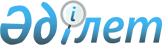 О бюджетах сельских округов Ескельдинского района на 2021-2023 годыРешение Ескельдинского районного маслихата Алматинской области от 13 января 2021 года № 80-441. Зарегистрировано Департаментом юстиции Алматинской области 21 января 2021 года № 5885.
      Сноска. Вводится в действие с 01.01.2021 в соответствии с пунктом 13 настоящего решения.
      В соответствии с пунктом 2 статьи 9-1 Бюджетного кодекса Республики Казахстан от 4 декабря 2008 года, подпунктом 1) пункта 1 статьи 6 Закона Республики Казахстан от 23 января 2001 года "О местном государственном управлении и самоуправлении в Республике Казахстан", Ескельдинский районный маслихат РЕШИЛ:
      1. Утвердить бюджет Алдабергеновского сельского округа на 2021-2023 годы согласно приложениям 1, 2, 3 к настоящему решению соответственно, в том числе на 2021 год в следующих объемах:
      1)доходы 100 392 тысячи тенге:
      налоговые поступления 17 460 тысяч тенге;
      неналоговые поступления 0 тенге;
      поступления от продажи основного капитала 0 тенге;
      поступления трансфертов 82 932 тысячи тенге;
      2) затраты 106 408 тысяч тенге;
      3) чистое бюджетное кредитование 0 тенге: 
      бюджетные кредиты 0 тенге;
      погашение бюджетных кредитов 0 тенге;
      4) сальдо по операциям с финансовыми активами 0 тенге:
      приобретение финансовых активов 0 тенге;
      поступления от продажи финансовых активов государства 0 тенге;
      5) дефицит (профицит) бюджета (-) 6 016 тысяч тенге;
      6) финансирование дефицита (использование профицита) бюджета 6 016 тысяч тенге:
      поступление займов 0 тенге;
      погашение займов 0 тенге;
      используемые остатки бюджетных средств 6016 тысяч тенге.
      Сноска. Пункт 1 в редакции решения Ескельдинкого районного маслихата Алматинской области от 06.09.2021 № 15-53 (вводится в действие с 01.01.2021).


      2. Утвердить бюджет Акынсаринского сельского округа на 2021-2023 годы согласно приложениям 4, 5, 6 к настоящему решению соответственно, в том числе на 2021 год в следующих объемах:
      1) доходы 32 641 тысяча тенге:
      налоговые поступления 3 643 тысячи тенге;
      неналоговые поступления 0 тенге;
      поступления от продажи основного капитала 0 тенге;
      поступления трансфертов 28 998 тысяч тенге;
      2) затраты 33 815 тысяч тенге;
      3) чистое бюджетное кредитование 0 тенге: 
      бюджетные кредиты 0 тенге;
      погашение бюджетных кредитов 0 тенге;
      4) сальдо по операциям с финансовыми активами 0 тенге:
      приобретение финансовых активов 0 тенге;
      поступления от продажи финансовых активов государства 0 тенге;
      5) дефицит (профицит) бюджета (-) 1 174 тысячи тенге;
      6) финансирование дефицита (использование профицита) бюджета 1 174 тысячи тенге:
      поступление займов 0 тенге;
      погашение займов 0 тенге;
      используемые остатки бюджетных средств 1 174 тысячи тенге.
      Сноска. Пункт 2 в редакции решения Ескельдинкого районного маслихата Алматинской области от 06.09.2021 № 15-53 (вводится в действие с 01.01.2021).


      3. Утвердить бюджет Бактыбайского сельского округа на 2021-2023 годы согласно приложениям 7, 8, 9 к настоящему решению соответственно, в том числе на 2021 год в следующих объемах:
      1) доходы 48 795 тысяч тенге:
      налоговые поступления 33 656 тысяч тенге;
      неналоговые поступления 0 тенге;
      поступления от продажи основного капитала 0 тенге;
      поступления трансфертов 15 139 тысяч тенге;
      2) затраты 59 239 тысяч тенге;
      3) чистое бюджетное кредитование 0 тенге: 
      бюджетные кредиты 0 тенге;
      погашение бюджетных кредитов 0 тенге;
      4) сальдо по операциям с финансовыми активами 0 тенге:
      приобретение финансовых активов 0 тенге;
      поступления от продажи финансовых активов государства 0 тенге;
      5) дефицит (профицит) бюджета (-) 10 444 тысячи тенге;
      6) финансирование дефицита (использование профицита) бюджета 10 444 тысячи тенге:
      поступление займов 0 тенге;
      погашение займов 0 тенге;
      используемые остатки бюджетных средств 10 444 тысячи тенге.
      Сноска. Пункт 3 в редакции решения Ескельдинкого районного маслихата Алматинской области от 06.09.2021 № 15-53 (вводится в действие с 01.01.2021).


      4. Утвердить бюджет Карабулакского сельского округа на 2021-2023 годы согласно приложениям 10, 11, 12 к настоящему решению соответственно, в том числе на 2021 год в следующих объемах:
      1) доходы 462 214 тысяч тенге:
      налоговые поступления 111 384 тысячи тенге;
      неналоговые поступления 0 тенге;
      поступления от продажи основного капитала 0 тенге;
      поступления трансфертов 350 830 тысяч тенге;
      2) затраты 486 104 тысячи тенге;
      3) чистое бюджетное кредитование 0 тенге: 
      бюджетные кредиты 0 тенге;
      погашение бюджетных кредитов 0 тенге;
      4) сальдо по операциям с финансовыми активами 0 тенге:
      приобретение финансовых активов 0 тенге;
      поступления от продажи финансовых активов государства 0 тенге;
      5) дефицит (профицит) бюджета (-) 23 890 тысяч тенге;
      6) финансирование дефицита (использование профицита) бюджета 23 890 тысяч тенге:
      поступление займов 0 тенге;
      погашение займов 0 тенге;
      используемые остатки бюджетных средств 23 890 тысяч тенге.
      Сноска. Пункт 4 в редакции решения Ескельдинкого районного маслихата Алматинской области от 06.09.2021 № 15-53 (вводится в действие с 01.01.2021).


      5. Утвердить бюджет Каратальского сельского округа на 2021-2023 годы согласно приложениям 13, 14, 15 к настоящему решению соответственно, в том числе на 2021 год в следующих объемах:
      1) доходы 41 846 тысяч тенге:
      налоговые поступления 5 832 тысячи тенге;
      неналоговые поступления 0 тенге;
      поступления от продажи основного капитала 0 тенге;
      поступления трансфертов 36 014 тысяч тенге;
      2) затраты 43 400 тысяч тенге;
      3) чистое бюджетное кредитование 0 тенге: 
      бюджетные кредиты 0 тенге;
      погашение бюджетных кредитов 0 тенге;
      4) сальдо по операциям с финансовыми активами 0 тенге:
      приобретение финансовых активов 0 тенге;
      поступления от продажи финансовых активов государства 0 тенге;
      5) дефицит (профицит) бюджета (-) 1 554 тысяч тенге;
      6) финансирование дефицита (использование профицита) бюджета 1 554 тысяч тенге:
      поступление займов 0 тенге;
      погашение займов 0 тенге;
      используемые остатки бюджетных средств 1 554 тысяч тенге.
      Сноска. Пункт 5 в редакции решения Ескельдинкого районного маслихата Алматинской области от 06.09.2021 № 15-53 (вводится в действие с 01.01.2021).


      6. Утвердить бюджет Туленгутского сельского округа на 2021-2023 годы согласно приложениям 16, 17, 18 к настоящему решению соответственно, в том числе на 2021 год в следующих объемах:
      1) доходы 34 485 тысяч тенге:
      налоговые поступления 6 664 тысячи тенге;
      неналоговые поступления 0 тенге;
      поступления от продажи основного капитала 0 тенге;
      поступления трансфертов 27 821 тысяча тенге;
      2) затраты 37 017 тысяч тенге;
      3) чистое бюджетное кредитование 0 тенге: 
      бюджетные кредиты 0 тенге;
      погашение бюджетных кредитов 0 тенге;
      4) сальдо по операциям с финансовыми активами 0 тенге:
      приобретение финансовых активов 0 тенге;
      поступления от продажи финансовых активов государства 0 тенге;
      5) дефицит (профицит) бюджета (-) 2 532 тысячи тенге;
      6) финансирование дефицита (использование профицита) бюджета 2 532 тысячи тенге:
      поступление займов 0 тенге;
      погашение займов 0 тенге;
      используемые остатки бюджетных средств 2 532 тысячи тенге.
      Сноска. Пункт 6 в редакции решения Ескельдинкого районного маслихата Алматинской области от 06.09.2021 № 15-53 (вводится в действие с 01.01.2021).


      7. Утвердить бюджет Сырымбетского сельского округа на 2021-2023 годы согласно приложениям 19, 20, 21 к настоящему решению соответственно, в том числе на 2021 год в следующих объемах:
      1) доходы 32 615 тысяч тенге:
      налоговые поступления 5 618 тысяч тенге;
      неналоговые поступления 0 тенге;
      поступления от продажи основного капитала 0 тенге;
      поступления трансфертов 26 997 тысяч тенге;
      2) затраты 34 632 тысячи тенге;
      3) чистое бюджетное кредитование 0 тенге: 
      бюджетные кредиты 0 тенге;
      погашение бюджетных кредитов 0 тенге;
      4) сальдо по операциям с финансовыми активами 0 тенге:
      приобретение финансовых активов 0 тенге;
      поступления от продажи финансовых активов государства 0 тенге;
      5) дефицит (профицит) бюджета (-) 2 017 тысяч тенге;
      6) финансирование дефицита (использование профицита) бюджета 2 017 тысяч тенге:
      поступление займов 0 тенге;
      погашение займов 0 тенге;
      используемые остатки бюджетных средств 2 017 тысяч тенге.
      Сноска. Пункт 7 в редакции решения Ескельдинкого районного маслихата Алматинской области от 06.09.2021 № 15-53 (вводится в действие с 01.01.2021).


      8. Утвердить бюджет Кайнарлинского сельского округа на 2021-2023 годы согласно приложениям 22, 23, 24 к настоящему решению соответственно, в том числе на 2021 год в следующих объемах:
      1) доходы 25 859 тысяч тенге:
      налоговые поступления 3 643 тысячи тенге;
      неналоговые поступления 0 тенге;
      поступления от продажи основного капитала 0 тенге;
      поступления трансфертов 22 216 тысяч тенге;
      2) затраты 27 339 тысяч тенге;
      3) чистое бюджетное кредитование 0 тенге: 
      бюджетные кредиты 0 тенге;
      погашение бюджетных кредитов 0 тенге;
      4) сальдо по операциям с финансовыми активами 0 тенге:
      приобретение финансовых активов 0 тенге;
      поступления от продажи финансовых активов государства 0 тенге;
      5) дефицит (профицит) бюджета (-) 1 480 тысяч тенге;
      6) финансирование дефицита (использование профицита) бюджета 1 480 тысяч тенге:
      поступление займов 0 тенге;
      погашение займов 0 тенге;
      используемые остатки бюджетных средств 1 480 тысяч тенге.
      Сноска. Пункт 8 в редакции решения Ескельдинкого районного маслихата Алматинской области от 06.09.2021 № 15-53 (вводится в действие с 01.01.2021).


      9. Утвердить бюджет Конырского сельского округа на 2021-2023 годы согласно приложениям 25, 26, 27 к настоящему решению соответственно, в том числе на 2021 год в следующих объемах:
      1) доходы 24 323 тысячи тенге:
      налоговые поступления 1 806 тысяч тенге;
      неналоговые поступления 0 тенге;
      поступления от продажи основного капитала 0 тенге;
      поступления трансфертов 22 517 тысяч тенге;
      2) затраты 25 262 тысячи тенге;
      3) чистое бюджетное кредитование 0 тенге: 
      бюджетные кредиты 0 тенге;
      погашение бюджетных кредитов 0 тенге;
      4) сальдо по операциям с финансовыми активами 0 тенге:
      приобретение финансовых активов 0 тенге;
      поступления от продажи финансовых активов государства 0 тенге;
      5) дефицит (профицит) бюджета (-) 939 тысяч тенге;
      6) финансирование дефицита (использование профицита) бюджета 939 тысяч тенге:
      поступление займов 0 тенге;
      погашение займов 0 тенге;
      используемые остатки бюджетных средств 939 тысяч тенге.
      Сноска. Пункт 9 в редакции решения Ескельдинкого районного маслихата Алматинской области от 06.09.2021 № 15-53 (вводится в действие с 01.01.2021).


      10. Утвердить бюджет Кокжазыкского сельского округа на 2021-2023 годы согласно приложениям 28, 29, 30 к настоящему решению соответственно, в том числе на 2021 год в следующих объемах:
      1) доходы 35 761 тысяча тенге:
      налоговые поступления 4 229 тысяч тенге;
      неналоговые поступления 0 тенге;
      поступления от продажи основного капитала 0 тенге;
      поступления трансфертов 31 532 тысячи тенге;
      2) затраты 38 283 тысячи тенге;
      3) чистое бюджетное кредитование 0 тенге: 
      бюджетные кредиты 0 тенге;
      погашение бюджетных кредитов 0 тенге;
      4) сальдо по операциям с финансовыми активами 0 тенге:
      приобретение финансовых активов 0 тенге;
      поступления от продажи финансовых активов государства 0 тенге;
      5) дефицит (профицит) бюджета (-) 2 522 тысячи тенге;
      6) финансирование дефицита (использование профицита) бюджета 2 522 тысячи тенге:
      поступление займов 0 тенге;
      погашение займов 0 тенге;
      используемые остатки бюджетных средств 2 522 тысячи тенге.
      Сноска. Пункт 10 в редакции решения Ескельдинкого районного маслихата Алматинской области от 06.09.2021 № 15-53 (вводится в действие с 01.01.2021).


      11. Утвердить бюджет Жалгызагашского сельского округа на 2021-2023 годы согласно приложениям 31, 32, 33 к настоящему решению соответственно, в том числе на 2021 год в следующих объемах:
      1) доходы 35 943 тысячи тенге:
      налоговые поступления 2 905 тысяч тенге;
      неналоговые поступления 0 тенге;
      поступления от продажи основного капитала 0 тенге;
      поступления трансфертов 33 038 тысяч тенге;
      2) затраты 37 117 тысяч тенге;
      3) чистое бюджетное кредитование 0 тенге: 
      бюджетные кредиты 0 тенге;
      погашение бюджетных кредитов 0 тенге;
      4) сальдо по операциям с финансовыми активами 0 тенге:
      приобретение финансовых активов 0 тенге;
      поступления от продажи финансовых активов государства 0 тенге;
      5) дефицит (профицит) бюджета (-) 1 174 тысячи тенге;
      6) финансирование дефицита (использование профицита) бюджета 1 174 тысячи тенге:
      поступление займов 0 тенге;
      погашение займов 0 тенге;
      используемые остатки бюджетных средств 1 174 тысячи тенге.
      Сноска. Пункт 11 в редакции решения Ескельдинкого районного маслихата Алматинской области от 06.09.2021 № 15-53 (вводится в действие с 01.01.2021).


      12. Контроль за исполнением настоящего решения возложить на постоянную комиссию Ескельдинского районного маслихата "По вопросам экономики, финансам, бюджету и соблюдения законности".
      13. Настоящее решение вводится в действие с 1 января 2021 года. Бюджет Алдабергеновского сельского округа на 2021 год
      Сноска. Приложение 1 в редакции решения Ескельдинкого районного маслихата Алматинской области от 06.09.2021 № 15-53 (вводится в действие с 01.01.2021). Бюджет Алдабергеновского сельского округа на 2022 год Бюджет Алдабергеновского сельского округа на 2023 год Бюджет Акынсаринского сельского округа на 2021 год
      Сноска. Приложение 4 в редакции решения Ескельдинкого районного маслихата Алматинской области от 06.09.2021 № 15-53 (вводится в действие с 01.01.2021). Бюджет Акынсаринского сельского округа на 2022 год Бюджет Акынсаринского сельского округа на 2023 год Бюджет Бактыбайского сельского округа на 2021 год
      Сноска. Приложение 7 в редакции решения Ескельдинкого районного маслихата Алматинской области от 06.09.2021 № 15-53 (вводится в действие с 01.01.2021). Бюджет Бактыбайского сельского округа на 2022 год Бюджет Бактыбайского сельского округа на 2023 год Бюджет Карабулакского сельского округа на 2021 год
      Сноска. Приложение 10 в редакции решения Ескельдинкого районного маслихата Алматинской области от 06.09.2021 № 15-53 (вводится в действие с 01.01.2021). Бюджет Карабулакского сельского округа на 2022 год Бюджет Карабулакского сельского округа на 2023 год Бюджет Каратальского сельского округа на 2021 год
      Сноска. Приложение 13 в редакции решения Ескельдинкого районного маслихата Алматинской области от 06.09.2021 № 15-53 (вводится в действие с 01.01.2021). Бюджет Каратальского сельского округа на 2022 год Бюджет Каратальского сельского округа на 2023 год Бюджет Туленгутского сельского округа на 2021 год
      Сноска. Приложение 16 в редакции решения Ескельдинкого районного маслихата Алматинской области от 06.09.2021 № 15-53 (вводится в действие с 01.01.2021). Бюджет Туленгутского сельского округа на 2022 год Бюджет Туленгутского сельского округа на 2023 год Бюджет Сырымбетского сельского округа на 2021 год
      Сноска. Приложение 19 в редакции решения Ескельдинкого районного маслихата Алматинской области от 06.09.2021 № 15-53 (вводится в действие с 01.01.2021). Бюджет Сырымбетского сельского округа на 2022 год Бюджет Сырымбетского сельского округа на 2023 год Бюджет Кайнарлинского сельского округа на 2021 год
      Сноска. Приложение 22 в редакции решения Ескельдинкого районного маслихата Алматинской области от 06.09.2021 № 15-53 (вводится в действие с 01.01.2021). Бюджет Кайнарлинского сельского округа на 2022 год Бюджет Кайнарлинского сельского округа на 2023 год Бюджет Конырского сельского округа на 2021 год
      Сноска. Приложение 25 в редакции решения Ескельдинкого районного маслихата Алматинской области от 06.09.2021 № 15-53 (вводится в действие с 01.01.2021). Бюджет Конырского сельского округа на 2022 год Бюджет Конырского сельского округа на 2023 год Бюджет Кокжазыкского сельского округа на 2021 год
      Сноска. Приложение 28 в редакции решения Ескельдинкого районного маслихата Алматинской области от 06.09.2021 № 15-53 (вводится в действие с 01.01.2021). Бюджет Кокжазыкского сельского округа на 2022 год Бюджет Кокжазыкского сельского округа на 2023 год Бюджет Жалгизагашского сельского округа на 2021 год
      Сноска. Приложение 31 в редакции решения Ескельдинкого районного маслихата Алматинской области от 06.09.2021 № 15-53 (вводится в действие с 01.01.2021). Бюджет Жалгизагашского сельского округа на 2022 год Бюджет Жалгизагашского сельского округа на 2023 год
					© 2012. РГП на ПХВ «Институт законодательства и правовой информации Республики Казахстан» Министерства юстиции Республики Казахстан
				
      Председатель сессиии Ескельдинского районного маслихата

А. Тайжанов

      Секретарь Ескельдинского районного маслихата

К. Алпысбаев
Приложение 1 к решению Ескельдинского районного маслихата от 13 января 2021 года № 80-441
Категория
Категория
Категория
Категория
Сумма (тысяч тенге)
Класс
Класс
Класс
Сумма (тысяч тенге)
Подкласс
Подкласс
Сумма (тысяч тенге)
Наименование
Сумма (тысяч тенге)
I. Доходы
100 392
1
Налоговые поступления
17 460
01
Подоходный налог
1 231
2
Индивидуальный подоходный налог
1 231
04
Налоги на собственность
16 229
1
Налог на имущество
560
3
Земельный налог
1 100
4
Налог на транспортные средства
14 569
4
Поступление трансфертов
82 932
02
Трансферты из вышестоящих органов государственного управления
82 932
3
Трансферты из районного (города областного значения) бюджета
82 932
Функциональная группа
Функциональная группа
Функциональная группа
Функциональная группа
Функциональная группа
Сумма (тысяч тенге)
Функциональная подгруппа
Функциональная подгруппа
Функциональная подгруппа
Функциональная подгруппа
Сумма (тысяч тенге)
Администратор бюджетных программ
Администратор бюджетных программ
Администратор бюджетных программ
Сумма (тысяч тенге)
Программа
Программа
Сумма (тысяч тенге)
Наименование
Сумма (тысяч тенге)
II. Затраты
106 408
01
Государственные услуги общего характера
78 336
1
Представительные, исполнительные и другие органы, выполняющие общие функции государственного управления
78 336
124
Аппарат акима города районного значения, села, поселка, сельского округа
78 336
001
Услуги по обеспечению деятельности акима города районного значения, села, поселка, сельского округа
28 367
022
Капитальные расходы государственного органа
49 969
07
Жилищно - коммунальное хозяйство
16 579
3
Благоустройство населенных пунктов
16 579
124
Аппарат акима города районного значения, села, поселка, сельского округа
16 579
008
Освещение улиц населенных пунктов
5 941
009
Обеспечение санитарии населенных пунктов
1 309
011
Благоустройство и озеленение населенных пунктов
9 329
12
Транспорт и коммуникации
1 400
1
Автомобильный транспорт
1 400
124
Аппарат акима города районного значения, села, поселка, сельского округа
1 400
013
Обеспечение функционирования автомобильных дорог в городах районного значения, селах, поселках, сельских округах
1 400
13
Прочие
8 300
9
Прочие
8 300
124
Аппарат акима города районного значения, села, поселка, сельского округа
8 300
040
Реализация мероприятий для решения вопросов обустройства населенных пунктов в реализацию мер по содействию экономическому развитию регионов в рамках Государственной программы развития регионов до 2025 года
8 300
15
Трансферты
1 793
1
Трансферты
1 793
124
Аппарат акима города районного значения, села, поселка, сельского округа
1 793
048
Возврат неиспользованных (недоиспользованных) целевых трансфертов
1 364
051
Целевые текущие трансферты из нижестоящего бюджета на возмещение затрат вышестоящего бюджета в связи с изменением законодательства
429
Функциональная группа
Функциональная группа
Функциональная группа
Функциональная группа
Функциональная группа
Сумма (тысяч тенге)
Функциональная подгруппа
Функциональная подгруппа
Функциональная подгруппа
Функциональная подгруппа
Сумма (тысяч тенге)
Администратор бюджетных программ
Администратор бюджетных программ
Администратор бюджетных программ
Сумма (тысяч тенге)
Программа
Программа
Сумма (тысяч тенге)
Наименование
Сумма (тысяч тенге)
ІІІ. Чистое бюджетное кредитование
0
Категория
Категория
Категория
Категория
Сумма (тысяч тенге)
Класс
Класс
Класс
Сумма (тысяч тенге)
Подкласс
Подкласс
Сумма (тысяч тенге)
Наименование
Сумма (тысяч тенге)
5
Погашение бюджетных кредитов
0
5
01
Погашение бюджетных кредитов
0
5
01
1
Погашение бюджетных кредитов, выданных из государственного бюджета
0
Функциональная группа
Функциональная группа
Функциональная группа
Функциональная группа
Функциональная группа
Сумма (тысяч тенге)
Функциональная подгруппа
Функциональная подгруппа
Функциональная подгруппа
Функциональная подгруппа
Сумма (тысяч тенге)
Администратор бюджетных программ
Администратор бюджетных программ
Администратор бюджетных программ
Сумма (тысяч тенге)
Программа
Программа
Сумма (тысяч тенге)
Наименование
Сумма (тысяч тенге)
IV. Сальдо по операциям с финансовыми активами
0
Категория
Категория
Категория
Категория
Сумма (тысяч тенге)
Класс
Класс
Класс
Сумма (тысяч тенге)
Подкласс
Подкласс
Сумма (тысяч тенге)
Наименование
Сумма (тысяч тенге)
V. Дефицит (профицит) бюджета
-6 016
VI. Финансирование дефицита (использование профицита) бюджета
6 016
8
Используемые остатки бюджетных средств
6 016
8
01
Остатки бюджетных средств
6 016
8
01
1
Свободные остатки бюджетных средств
6 016
Функциональная группа
Функциональная группа
Функциональная группа
Функциональная группа
Функциональная группа
Сумма (тысяч тенге)
Функциональная подгруппа
Функциональная подгруппа
Функциональная подгруппа
Функциональная подгруппа
Сумма (тысяч тенге)
Администратор бюджетных программ
Администратор бюджетных программ
Администратор бюджетных программ
Сумма (тысяч тенге)
Программа
Программа
Сумма (тысяч тенге)
Наименование
Сумма (тысяч тенге)
Погашение займов
0Приложение 2 к решению Ескельдинского районного маслихата от 13 января 2021 года № 80-441
Категория
Категория
Категория
Категория
Сумма (тысяч тенге)
Класс
Класс
Класс
Сумма (тысяч тенге)
Подкласс
Подкласс
Сумма (тысяч тенге)
Наименование
Сумма (тысяч тенге)
I. Доходы
43 064
1
Налоговые поступления
18 661
01
Подоходный налог
1 315
2
Индивидуальный подоходный налог
1 315
04
Налоги на собственность
17 346
1
Налог на имущество
64
3
Земельный налог
1 710
4
Налог на транспортные средства
15 572
4
Поступление трансфертов
24 403
02
Трансферты из вышестоящих органов государственного управления
24 403
3
Трансферты из районного (города областного значения) бюджета
24 403
Функциональная группа
Функциональная группа
Функциональная группа
Функциональная группа
Функциональная группа
Сумма (тысяч тенге)
Функциональная подгруппа
Функциональная подгруппа
Функциональная подгруппа
Функциональная подгруппа
Сумма (тысяч тенге)
Администратор бюджетных программ
Администратор бюджетных программ
Администратор бюджетных программ
Сумма (тысяч тенге)
Программа
Программа
Сумма (тысяч тенге)
Наименование
Сумма (тысяч тенге)
II. Затраты
43 064
01
Государственные услуги общего характера
24 682
1
Представительные, исполнительные и другие органы, выполняющие общие функции государственного управления
24 682
124
Аппарат акима города районного значения, села, поселка, сельского округа
24 682
001
Услуги по обеспечению деятельности акима города районного значения, села, поселка, сельского округа
24 682
07
Жилищно-коммунальное хозяйство
10 082
3
Благоустройство населенных пунктов
10 082
124
Аппарат акима города районного значения, села, поселка, сельского округа
10 082
008
Освещение улиц населенных пунктов
4 541
009
Обеспечение санитарии населенных пунктов
909
011
Благоустройство и озеленение населенных пунктов
4 632
13
Прочие
8 300
9
Прочие
8 300
124
Аппарат акима города районного значения, села, поселка, сельского округа
8 300
040
Реализация мероприятий для решения вопросов обустройства населенных пунктов в реализацию мер по содействию экономическому развитию регионов в рамках Государственной программы развития регионов до 2025 года
8 300
Функциональная группа
Функциональная группа
Функциональная группа
Функциональная группа
Функциональная группа
Сумма (тысяч тенге)
Функциональная подгруппа
Функциональная подгруппа
Функциональная подгруппа
Функциональная подгруппа
Сумма (тысяч тенге)
Администратор бюджетных программ
Администратор бюджетных программ
Администратор бюджетных программ
Сумма (тысяч тенге)
Программа
Программа
Сумма (тысяч тенге)
Наименование
Сумма (тысяч тенге)
ІІІ. Чистое бюджетное кредитование
0
Категория
Категория
Категория
Категория
Сумма (тысяч тенге)
Класс
Класс
Класс
Сумма (тысяч тенге)
Подкласс
Подкласс
Сумма (тысяч тенге)
Наименование
Сумма (тысяч тенге)
5
Погашение бюджетных кредитов
0
01
Погашение бюджетных кредитов
0
1
Погашение бюджетных кредитов, выданных из государственного бюджета
0
Функциональная группа
Функциональная группа
Функциональная группа
Функциональная группа
Функциональная группа
Сумма (тысяч тенге)
Функциональная подгруппа
Функциональная подгруппа
Функциональная подгруппа
Функциональная подгруппа
Сумма (тысяч тенге)
Администратор бюджетных программ
Администратор бюджетных программ
Администратор бюджетных программ
Сумма (тысяч тенге)
Программа
Программа
Сумма (тысяч тенге)
Наименование
Сумма (тысяч тенге)
IV. Сальдо по операциям с финансовыми активами
0
Категория
Категория
Категория
Категория
Сумма (тысяч тенге)
Класс
Класс
Класс
Сумма (тысяч тенге)
Подкласс
Подкласс
Сумма (тысяч тенге)
Наименование
Сумма (тысяч тенге)
Поступления от продажи финансовых активов государства
0
Категория
Категория
Категория
Категория
Сумма (тысяч тенге)
Класс
Класс
Класс
Сумма (тысяч тенге)
Подкласс
Подкласс
Сумма (тысяч тенге)
Наименование
Сумма (тысяч тенге)
V. Дефицит (профицит) бюджета
0
VI. Финансирование дефицита (использование профицита) бюджета
0
Функциональная группа
Функциональная группа
Функциональная группа
Функциональная группа
Функциональная группа
Сумма (тысяч тенге)
Функциональная подгруппа
Функциональная подгруппа
Функциональная подгруппа
Функциональная подгруппа
Сумма (тысяч тенге)
Администратор бюджетных программ
Администратор бюджетных программ
Администратор бюджетных программ
Сумма (тысяч тенге)
Программа
Программа
Сумма (тысяч тенге)
Наименование
Сумма (тысяч тенге)
Погашение займов
0Приложение 3 к решению Ескельдинского районного маслихата от 13 января 2021 года № 80-441
Категория
Категория
Категория
Категория
Сумма (тысяч тенге)
Класс
Класс
Класс
Сумма (тысяч тенге)
Подкласс
Подкласс
Сумма (тысяч тенге)
Наименование
Сумма (тысяч тенге)
I. Доходы
44 064
1
Налоговые поступления
19 950
01
Подоходный налог
1 406
2
Индивидуальный подоходный налог
1 406
04
Налоги на собственность
18 544
1
Налог на имущество
69
3
Земельный налог
1 828
4
Налог на транспортные средства
16 647
4
Поступление трансфертов
24 114
02
Трансферты из вышестоящих органов государственного управления
24 114
3
Трансферты из районного (города областного значения) бюджета
24 114
Функциональная группа
Функциональная группа
Функциональная группа
Функциональная группа
Функциональная группа
Сумма (тысяч тенге)
Функциональная подгруппа
Функциональная подгруппа
Функциональная подгруппа
Функциональная подгруппа
Сумма (тысяч тенге)
Администратор бюджетных программ
Администратор бюджетных программ
Администратор бюджетных программ
Сумма (тысяч тенге)
Программа
Программа
Сумма (тысяч тенге)
Наименование
Сумма (тысяч тенге)
II. Затраты
44 064
01
Государственные услуги общего характера
25 682
1
Представительные, исполнительные и другие органы, выполняющие общие функции государственного управления
25 682
124
Аппарат акима города районного значения, села, поселка, сельского округа
25 682
001
Услуги по обеспечению деятельности акима города районного значения, села, поселка, сельского округа
25 682
07
Жилищно-коммунальное хозяйство
10 082
3
Благоустройство населенных пунктов
10 082
124
Аппарат акима города районного значения, села, поселка, сельского округа
10 082
008
Освещение улиц населенных пунктов
4 541
009
Обеспечение санитарии населенных пунктов
909
011
Благоустройство и озеленение населенных пунктов
4 632
13
Прочие
8 300
9
Прочие
8 300
124
Аппарат акима города районного значения, села, поселка, сельского округа
8 300
040
Реализация мероприятий для решения вопросов обустройства населенных пунктов в реализацию мер по содействию экономическому развитию регионов в рамках Государственной программы развития регионов до 2025 года
8 300
Функциональная группа
Функциональная группа
Функциональная группа
Функциональная группа
Функциональная группа
Сумма (тысяч тенге)
Функциональная подгруппа
Функциональная подгруппа
Функциональная подгруппа
Функциональная подгруппа
Сумма (тысяч тенге)
Администратор бюджетных программ
Администратор бюджетных программ
Администратор бюджетных программ
Сумма (тысяч тенге)
Программа
Программа
Сумма (тысяч тенге)
Наименование
Сумма (тысяч тенге)
ІІІ. Чистое бюджетное кредитование
0
Категория
Категория
Категория
Категория
Сумма (тысяч тенге)
Класс
Класс
Класс
Сумма (тысяч тенге)
Подкласс
Подкласс
Сумма (тысяч тенге)
Наименование
5
Погашение бюджетных кредитов
0
01
Погашение бюджетных кредитов
0
1
Погашение бюджетных кредитов, выданных из государственного бюджета
0
Функциональная группа
Функциональная группа
Функциональная группа
Функциональная группа
Функциональная группа
Сумма (тысяч тенге)
Функциональная подгруппа
Функциональная подгруппа
Функциональная подгруппа
Функциональная подгруппа
Сумма (тысяч тенге)
Администратор бюджетных программ
Администратор бюджетных программ
Администратор бюджетных программ
Сумма (тысяч тенге)
Программа
Программа
Сумма (тысяч тенге)
Наименование
Сумма (тысяч тенге)
IV. Сальдо по операциям с финансовыми активами
0
Категория
Категория
Категория
Категория
Сумма (тысяч тенге)
Класс
Класс
Класс
Сумма (тысяч тенге)
Подкласс
Подкласс
Сумма (тысяч тенге)
Наименование
Сумма (тысяч тенге)
Поступления от продажи финансовых активов государства
0
Категория
Категория
Категория
Категория
Сумма (тысяч тенге)
Класс
Класс
Класс
Сумма (тысяч тенге)
Подкласс
Подкласс
Сумма (тысяч тенге)
Наименование
Сумма (тысяч тенге)
V. Дефицит (профицит) бюджета
0
VI. Финансирование дефицита (использование профицита) бюджета
0
Функциональная группа
Функциональная группа
Функциональная группа
Функциональная группа
Функциональная группа
Сумма (тысяч тенге)
Функциональная подгруппа
Функциональная подгруппа
Функциональная подгруппа
Функциональная подгруппа
Сумма (тысяч тенге)
Администратор бюджетных программ
Администратор бюджетных программ
Администратор бюджетных программ
Сумма (тысяч тенге)
Программа
Программа
Сумма (тысяч тенге)
Наименование
Сумма (тысяч тенге)
Погашение займов
0Приложение 4 к решению Ескельдинского районного маслихата от 13 января 2021 года № 80-441
Категория
Категория
Категория
Категория
Сумма (тысяч тенге)
Класс
Класс
Класс
Сумма (тысяч тенге)
Подкласс
Подкласс
Сумма (тысяч тенге)
Наименование
Сумма (тысяч тенге)
I. Доходы
32 641
1
Налоговые поступления
3 643
01
Подоходный налог
427
2
Индивидуальный подоходный налог
427
04
Налоги на собственность
3 216
1
Налог на имущество
224
3
Земельный налог
7
4
Налог на транспортные средства
2 985
4
Поступление трансфертов
28 998
02
Трансферты из вышестоящих органов государственного управления
28 998
3
Трансферты из районного (города областного значения) бюджета
28 998
Функциональная группа
Функциональная группа
Функциональная группа
Функциональная группа
Функциональная группа
Сумма (тысяч тенге)
Функциональная подгруппа
Функциональная подгруппа
Функциональная подгруппа
Функциональная подгруппа
Сумма (тысяч тенге)
Администратор бюджетных программ
Администратор бюджетных программ
Администратор бюджетных программ
Сумма (тысяч тенге)
Программа
Программа
Сумма (тысяч тенге)
Наименование
Сумма (тысяч тенге)
II. Затраты
33 815
01
Государственные услуги общего характера
27 787
1
Представительные, исполнительные и другие органы, выполняющие общие функции государственного управления
27 787
124
Аппарат акима города районного значения, села, поселка, сельского округа
27 787
001
Услуги по обеспечению деятельности акима города районного значения, села, поселка, сельского округа
26 707
022
Капитальные расходы государственного органа
1 080
07
Жилищно - коммунальное хозяйство
3 105
3
Благоустройство населенных пунктов
3 105
124
Аппарат акима города районного значения, села, поселка, сельского округа
3 105
008
Освещение улиц населенных пунктов
1 670
009
Обеспечение санитарии населенных пунктов
771
011
Благоустройство и озеленение населенных пунктов
664
12
Транспорт и коммуникации
1 400
1
Автомобильный транспорт
1 400
124
Аппарат акима города районного значения, села, поселка, сельского округа
1 400
013
Обеспечение функционирования автомобильных дорог в городах районного значения, селах, поселках, сельских округах
1 400
13
Прочие
1 152
9
Прочие
1 152
124
Аппарат акима города районного значения, села, поселка, сельского округа
1 152
040
Реализация мероприятий для решения вопросов обустройства населенных пунктов в реализацию мер по содействию экономическому развитию регионов в рамках Государственной программы развития регионов до 2025 года
1 152
15
Трансферты
371
1
Трансферты
371
124
Аппарат акима города районного значения, села, поселка, сельского округа
371
051
Целевые текущие трансферты из нижестоящего бюджета на возмещение затрат вышестоящего бюджета в связи с изменением законодательства
371
Функциональная группа
Функциональная группа
Функциональная группа
Функциональная группа
Функциональная группа
Сумма (тысяч тенге)
Функциональная подгруппа
Функциональная подгруппа
Функциональная подгруппа
Функциональная подгруппа
Сумма (тысяч тенге)
Администратор бюджетных программ
Администратор бюджетных программ
Администратор бюджетных программ
Сумма (тысяч тенге)
Программа
Программа
Сумма (тысяч тенге)
Наименование
Сумма (тысяч тенге)
ІІІ. Чистое бюджетное кредитование
0
Категория
Категория
Категория
Категория
Сумма (тысяч тенге)
Класс
Класс
Класс
Сумма (тысяч тенге)
Подкласс
Подкласс
Сумма (тысяч тенге)
Наименование
Сумма (тысяч тенге)
5
Погашение бюджетных кредитов
0
5
01
Погашение бюджетных кредитов
0
5
01
1
Погашение бюджетных кредитов, выданных из государственного бюджета
0
Функциональная группа
Функциональная группа
Функциональная группа
Функциональная группа
Функциональная группа
Сумма (тысяч тенге)
Функциональная подгруппа
Функциональная подгруппа
Функциональная подгруппа
Функциональная подгруппа
Сумма (тысяч тенге)
Администратор бюджетных программ
Администратор бюджетных программ
Администратор бюджетных программ
Сумма (тысяч тенге)
Программа
Программа
Сумма (тысяч тенге)
Наименование
Сумма (тысяч тенге)
IV. Сальдо по операциям с финансовыми активами
0
Категория
Категория
Категория
Категория
Сумма (тысяч тенге)
Класс
Класс
Класс
Сумма (тысяч тенге)
Подкласс
Подкласс
Сумма (тысяч тенге)
Наименование
Сумма (тысяч тенге)
V. Дефицит (профицит) бюджета
- 1 174
VI. Финансирование дефицита (использование профицита) бюджета
1 174
8
Используемые остатки бюджетных средств
1 174
8
01
Остатки бюджетных средств
1 174
8
01
1
Свободные остатки бюджетных средств
1 174
Функциональная группа
Функциональная группа
Функциональная группа
Функциональная группа
Функциональная группа
Сумма (тысяч тенге)
Функциональная подгруппа
Функциональная подгруппа
Функциональная подгруппа
Функциональная подгруппа
Сумма (тысяч тенге)
Администратор бюджетных программ
Администратор бюджетных программ
Администратор бюджетных программ
Сумма (тысяч тенге)
Программа
Программа
Сумма (тысяч тенге)
Наименование
Сумма (тысяч тенге)
Погашение займов
0Приложение 5 к решению Ескельдинского районного маслихата от 13 января 2021 года № 80-441
Категория
Категория
Категория
Категория
Сумма (тысяч тенге)
Класс
Класс
Класс
Сумма (тысяч тенге)
Подкласс
Подкласс
Сумма (тысяч тенге)
Наименование
Сумма (тысяч тенге)
I. Доходы
25 631
1
Налоговые поступления
3 622
01
Подоходный налог
190
2
Индивидуальный подоходный налог
190
04
Налоги на собственность
3 432
1
Налог на имущество
83
3
Земельный налог
163
4
Налог на транспортные средства
3 186
4
Поступление трансфертов
22 009
02
Трансферты из вышестоящих органов государственного управления
22 009
3
Трансферты из районного (города областного значения) бюджета
22 009
Функциональная группа
Функциональная группа
Функциональная группа
Функциональная группа
Функциональная группа
Сумма (тысяч тенге)
Функциональная подгруппа
Функциональная подгруппа
Функциональная подгруппа
Функциональная подгруппа
Сумма (тысяч тенге)
Администратор бюджетных программ
Администратор бюджетных программ
Администратор бюджетных программ
Сумма (тысяч тенге)
Программа
Программа
Сумма (тысяч тенге)
Наименование
Сумма (тысяч тенге)
II. Затраты
25 631
01
Государственные услуги общего характера
19 750
1
Представительные, исполнительные и другие органы, выполняющие общие функции государственного управления
19 750
124
Аппарат акима города районного значения, села, поселка, сельского округа
19 750
001
Услуги по обеспечению деятельности акима города районного значения, села, поселка, сельского округа
19 750
07
Жилищно-коммунальное хозяйство
2 431
3
Благоустройство населенных пунктов
2 431
124
Аппарат акима города районного значения, села, поселка, сельского округа
2 431
008
Освещение улиц населенных пунктов
996
009
Обеспечение санитарии населенных пунктов
771
011
Благоустройство и озеленение населенных пунктов
664
13
Прочие
3 450
9
Прочие
3 450
124
Аппарат акима города районного значения, села, поселка, сельского округа
3 450
040
Реализация мероприятий для решения вопросов обустройства населенных пунктов в реализацию мер по содействию экономическому развитию регионов в рамках Государственной программы развития регионов до 2025 года
3 450
Функциональная группа
Функциональная группа
Функциональная группа
Функциональная группа
Функциональная группа
Сумма (тысяч тенге)
Функциональная подгруппа
Функциональная подгруппа
Функциональная подгруппа
Функциональная подгруппа
Сумма (тысяч тенге)
Администратор бюджетных программ
Администратор бюджетных программ
Администратор бюджетных программ
Сумма (тысяч тенге)
Программа
Программа
Сумма (тысяч тенге)
Наименование
Сумма (тысяч тенге)
ІІІ. Чистое бюджетное кредитование
0
Категория
Категория
Категория
Категория
Сумма (тысяч тенге)
Класс
Класс
Класс
Сумма (тысяч тенге)
Подкласс
Подкласс
Сумма (тысяч тенге)
Наименование
5
Погашение бюджетных кредитов
0
01
Погашение бюджетных кредитов
0
1
Погашение бюджетных кредитов, выданных из государственного бюджета
0
Функциональная группа
Функциональная группа
Функциональная группа
Функциональная группа
Функциональная группа
Сумма (тысяч тенге)
Функциональная подгруппа
Функциональная подгруппа
Функциональная подгруппа
Функциональная подгруппа
Сумма (тысяч тенге)
Администратор бюджетных программ
Администратор бюджетных программ
Администратор бюджетных программ
Сумма (тысяч тенге)
Программа
Программа
Сумма (тысяч тенге)
Наименование
IV. Сальдо по операциям с финансовыми активами
0
Категория
Категория
Категория
Категория
Сумма (тысяч тенге)
Класс
Класс
Класс
Сумма (тысяч тенге)
Подкласс
Подкласс
Сумма (тысяч тенге)
Наименование
Сумма (тысяч тенге)
Поступления от продажи финансовых активов государства
0
Категория
Категория
Категория
Категория
Сумма (тысяч тенге)
Класс
Класс
Класс
Сумма (тысяч тенге)
Подкласс
Подкласс
Сумма (тысяч тенге)
Наименование
Сумма (тысяч тенге)
V. Дефицит (профицит) бюджета
0
VI. Финансирование дефицита (использование профицита) бюджета
0
Функциональная группа
Функциональная группа
Функциональная группа
Функциональная группа
Функциональная группа
Сумма (тысяч тенге)
Функциональная подгруппа
Функциональная подгруппа
Функциональная подгруппа
Функциональная подгруппа
Сумма (тысяч тенге)
Администратор бюджетных программ
Администратор бюджетных программ
Администратор бюджетных программ
Сумма (тысяч тенге)
Программа
Программа
Сумма (тысяч тенге)
Наименование
Сумма (тысяч тенге)
Погашение займов
0Приложение 6 к решению Ескельдинского районного маслихата от 13 января 2021 года № 80-441
Категория
Категория
Категория
Категория
Сумма (тысяч тенге)
Класс
Класс
Класс
Сумма (тысяч тенге)
Подкласс
Подкласс
Сумма (тысяч тенге)
Наименование
Сумма (тысяч тенге)
I. Доходы
26 439
1
Налоговые поступления
3 872
01
Подоходный налог
203
2
Индивидуальный подоходный налог
203
04
Налоги на собственность
3 669
1
Налог на имущество
89
3
Земельный налог
174
4
Налог на транспортные средства
3 406
4
Поступление трансфертов
22 567
02
Трансферты из вышестоящих органов государственного управления
22 567
3
Трансферты из районного (города областного значения) бюджета
22 567
Функциональная группа
Функциональная группа
Функциональная группа
Функциональная группа
Функциональная группа
Сумма (тысяч тенге)
Функциональная подгруппа
Функциональная подгруппа
Функциональная подгруппа
Функциональная подгруппа
Сумма (тысяч тенге)
Администратор бюджетных программ
Администратор бюджетных программ
Администратор бюджетных программ
Сумма (тысяч тенге)
Программа
Программа
Сумма (тысяч тенге)
Наименование
Сумма (тысяч тенге)
II. Затраты
26 439
01
Государственные услуги общего характера
20 558
1
Представительные, исполнительные и другие органы, выполняющие общие функции государственного управления
20 558
124
Аппарат акима города районного значения, села, поселка, сельского округа
20 558
001
Услуги по обеспечению деятельности акима города районного значения, села, поселка, сельского округа
20 558
07
Жилищно - коммунальное хозяйство
2 431
3
Благоустройство населенных пунктов
2 431
124
Аппарат акима города районного значения, села, поселка, сельского округа
2 431
008
Освещение улиц населенных пунктов
996
009
Обеспечение санитарии населенных пунктов
771
011
Благоустройство и озеленение населенных пунктов
664
13
Прочие
3 450
9
Прочие
3 450
124
Аппарат акима города районного значения, села, поселка, сельского округа
3 450
040
Реализация мероприятий для решения вопросов обустройства населенных пунктов в реализацию мер по содействию экономическому развитию регионов в рамках Государственной программы развития регионов до 2025 года
3 450
Функциональная группа
Функциональная группа
Функциональная группа
Функциональная группа
Функциональная группа
Сумма (тысяч тенге)
Функциональная подгруппа
Функциональная подгруппа
Функциональная подгруппа
Функциональная подгруппа
Сумма (тысяч тенге)
Администратор бюджетных программ
Администратор бюджетных программ
Администратор бюджетных программ
Сумма (тысяч тенге)
Программа
Программа
Сумма (тысяч тенге)
Наименование
Сумма (тысяч тенге)
ІІІ. Чистое бюджетное кредитование
0
Категория
Категория
Категория
Категория
Сумма (тысяч тенге)
Класс
Класс
Класс
Сумма (тысяч тенге)
Подкласс
Подкласс
Сумма (тысяч тенге)
Наименование
Сумма (тысяч тенге)
5
Погашение бюджетных кредитов
0
01
Погашение бюджетных кредитов
0
1
Погашение бюджетных кредитов, выданных из государственного бюджета
0
Функциональная группа
Функциональная группа
Функциональная группа
Функциональная группа
Функциональная группа
Сумма (тысяч тенге)
Функциональная подгруппа
Функциональная подгруппа
Функциональная подгруппа
Функциональная подгруппа
Сумма (тысяч тенге)
Администратор бюджетных программ
Администратор бюджетных программ
Администратор бюджетных программ
Сумма (тысяч тенге)
Программа
Программа
Сумма (тысяч тенге)
Наименование
Сумма (тысяч тенге)
IV. Сальдо по операциям с финансовыми активами
0
Категория
Категория
Категория
Категория
Сумма (тысяч тенге)
Класс
Класс
Класс
Сумма (тысяч тенге)
Подкласс
Подкласс
Сумма (тысяч тенге)
Наименование
Сумма (тысяч тенге)
Поступления от продажи финансовых активов государства
0
Категория
Категория
Категория
Категория
Сумма (тысяч тенге)
Класс
Класс
Класс
Сумма (тысяч тенге)
Подкласс
Подкласс
Сумма (тысяч тенге)
Наименование
Сумма (тысяч тенге)
V. Дефицит (профицит) бюджета
0
VI. Финансирование дефицита (использование профицита) бюджета
0
Функциональная группа
Функциональная группа
Функциональная группа
Функциональная группа
Функциональная группа
Сумма (тысяч тенге)
Функциональная подгруппа
Функциональная подгруппа
Функциональная подгруппа
Функциональная подгруппа
Сумма (тысяч тенге)
Администратор бюджетных программ
Администратор бюджетных программ
Администратор бюджетных программ
Сумма (тысяч тенге)
Программа
Программа
Сумма (тысяч тенге)
Наименование
Сумма (тысяч тенге)
Погашение займов
0Приложение 7 к решению Ескельдинского районного маслихата от 13 января 2021 года № 80-441
Категория
Категория
Категория
Категория
Сумма (тысяч тенге)
Класс
Класс
Класс
Сумма (тысяч тенге)
Подкласс
Подкласс
Сумма (тысяч тенге)
Наименование
Сумма (тысяч тенге)
I. Доходы
48 795
1
Налоговые поступления
33 656
01
Подоходный налог
6 057
2
Индивидуальный подоходный налог
6 057
04
Налоги на собственность
27 599
1
Налог на имущество
797
3
Земельный налог
963
4
Налог на транспортные средства
25 839
4
Поступление трансфертов
15 139
02
Трансферты из вышестоящих органов государственного управления
15 139
3
Трансферты из районного (города областного значения) бюджета
15 139
Функциональная группа
Функциональная группа
Функциональная группа
Функциональная группа
Функциональная группа
Сумма (тысяч тенге)
Функциональная подгруппа
Функциональная подгруппа
Функциональная подгруппа
Функциональная подгруппа
Сумма (тысяч тенге)
Администратор бюджетных программ
Администратор бюджетных программ
Администратор бюджетных программ
Сумма (тысяч тенге)
Программа
Программа
Сумма (тысяч тенге)
Наименование
Сумма (тысяч тенге)
II. Затраты
59 239
01
Государственные услуги общего характера
41 358
1
Представительные, исполнительные и другие органы, выполняющие общие функции государственного управления
41 358
124
Аппарат акима города районного значения, села, поселка, сельского округа
41 358
001
Услуги по обеспечению деятельности акима города районного значения, села, поселка, сельского округа
40 348
022
Капитальные расходы государственного органа
1 010
07
Жилищно - коммунальное хозяйство
15 456
3
Благоустройство населенных пунктов
15 456
124
Аппарат акима города районного значения, села, поселка, сельского округа
15 456
008
Освещение улиц населенных пунктов
3 370
009
Обеспечение санитарии населенных пунктов
1 103
011
Благоустройство и озеленение населенных пунктов
10 983
12
Транспорт и коммуникации
1 400
1
Автомобильный транспорт
1 400
124
Аппарат акима города районного значения, села, поселка, сельского округа
1 400
013
Обеспечение функционирования автомобильных дорог в городах районного значения, селах, поселках, сельских округах
1 400
15
Трансферты
1025
1
Трансферты
1025
124
Аппарат акима города районного значения, села, поселка, сельского округа
1025
051
Целевые текущие трансферты из нижестоящего бюджета на возмещение затрат вышестоящего бюджета в связи с изменением законодательства
1025
Функциональная группа
Функциональная группа
Функциональная группа
Функциональная группа
Функциональная группа
Сумма (тысяч тенге)
Функциональная подгруппа
Функциональная подгруппа
Функциональная подгруппа
Функциональная подгруппа
Сумма (тысяч тенге)
Администратор бюджетных программ
Администратор бюджетных программ
Администратор бюджетных программ
Сумма (тысяч тенге)
Программа
Программа
Сумма (тысяч тенге)
Наименование
Сумма (тысяч тенге)
ІІІ. Чистое бюджетное кредитование
0
Категория
Категория
Категория
Категория
Сумма (тысяч тенге)
Класс
Класс
Класс
Сумма (тысяч тенге)
Подкласс
Подкласс
Сумма (тысяч тенге)
Наименование
Сумма (тысяч тенге)
5
Погашение бюджетных кредитов
0
5
01
Погашение бюджетных кредитов
0
5
01
1
Погашение бюджетных кредитов, выданных из государственного бюджета
0
Функциональная группа
Функциональная группа
Функциональная группа
Функциональная группа
Функциональная группа
Сумма (тысяч тенге)
Функциональная подгруппа
Функциональная подгруппа
Функциональная подгруппа
Функциональная подгруппа
Сумма (тысяч тенге)
Администратор бюджетных программ
Администратор бюджетных программ
Администратор бюджетных программ
Сумма (тысяч тенге)
Программа
Программа
Сумма (тысяч тенге)
Наименование
Сумма (тысяч тенге)
IV. Сальдо по операциям с финансовыми активами
0
Категория
Категория
Категория
Категория
Сумма (тысяч тенге)
Класс
Класс
Класс
Сумма (тысяч тенге)
Подкласс
Подкласс
Сумма (тысяч тенге)
Наименование
Сумма (тысяч тенге)
V. Дефицит (профицит) бюджета
- 10 444
VI. Финансирование дефицита (использование профицита) бюджета
10 444
8
Используемые остатки бюджетных средств
10 444
8
01
Остатки бюджетных средств
10 444
8
01
1
Свободные остатки бюджетных средств
10 444
Функциональная группа
Функциональная группа
Функциональная группа
Функциональная группа
Функциональная группа
Сумма (тысяч тенге)
Функциональная подгруппа
Функциональная подгруппа
Функциональная подгруппа
Функциональная подгруппа
Сумма (тысяч тенге)
Администратор бюджетных программ
Администратор бюджетных программ
Администратор бюджетных программ
Сумма (тысяч тенге)
Программа
Программа
Сумма (тысяч тенге)
Наименование
Сумма (тысяч тенге)
Погашение займов
0Приложение 8 к решению Ескельдинского районного маслихата от 13 января 2021 года № 80-441
Категория
Категория
Категория
Категория
Сумма (тысяч тенге)
Класс
Класс
Класс
Сумма (тысяч тенге)
Подкласс
Подкласс
Сумма (тысяч тенге)
Наименование
Сумма (тысяч тенге)
I. Доходы
37 850
1
Налоговые поступления
35 220
01
Подоходный налог
6 470
2
Индивидуальный подоходный налог
6 470
04
Налоги на собственность
28 750
1
Налог на имущество
170
3
Земельный налог
1 705
4
Налог на транспортные средства
26 875
4
Поступление трансфертов
2 630
02
Трансферты из вышестоящих органов государственного управления
2 630
3
Трансферты из районного (города областного значения) бюджета
2 630
Функциональная группа
Функциональная группа
Функциональная группа
Функциональная группа
Функциональная группа
Сумма (тысяч тенге)
Функциональная подгруппа
Функциональная подгруппа
Функциональная подгруппа
Функциональная подгруппа
Сумма (тысяч тенге)
Администратор бюджетных программ
Администратор бюджетных программ
Администратор бюджетных программ
Сумма (тысяч тенге)
Программа
Программа
Сумма (тысяч тенге)
Наименование
Сумма (тысяч тенге)
II. Затраты
37 850
01
Государственные услуги общего характера
27 468
1
Представительные, исполнительные и другие органы, выполняющие общие функции государственного управления
27 468
124
Аппарат акима города районного значения, села, поселка, сельского округа
27 468
001
Услуги по обеспечению деятельности акима города районного значения, села, поселка, сельского округа
27 468
07
Жилищно-коммунальное хозяйство
10 382
3
Благоустройство населенных пунктов
10 382
124
Аппарат акима города районного значения, села, поселка, сельского округа
10 382
008
Освещение улиц населенных пунктов
3 370
009
Обеспечение санитарии населенных пунктов
1 103
011
Благоустройство и озеленение населенных пунктов
5 909
Функциональная группа
Функциональная группа
Функциональная группа
Функциональная группа
Функциональная группа
Сумма (тысяч тенге)
Функциональная подгруппа
Функциональная подгруппа
Функциональная подгруппа
Функциональная подгруппа
Сумма (тысяч тенге)
Администратор бюджетных программ
Администратор бюджетных программ
Администратор бюджетных программ
Сумма (тысяч тенге)
Программа
Программа
Сумма (тысяч тенге)
Наименование
Сумма (тысяч тенге)
ІІІ. Чистое бюджетное кредитование
0
Категория
Категория
Категория
Категория
Сумма (тысяч тенге)
Класс
Класс
Класс
Сумма (тысяч тенге)
Подкласс
Подкласс
Сумма (тысяч тенге)
Наименование
Сумма (тысяч тенге)
5
Погашение бюджетных кредитов
0
01
Погашение бюджетных кредитов
0
1
Погашение бюджетных кредитов, выданных из государственного бюджета
0
Функциональная группа
Функциональная группа
Функциональная группа
Функциональная группа
Функциональная группа
Сумма (тысяч тенге)
Функциональная подгруппа
Функциональная подгруппа
Функциональная подгруппа
Функциональная подгруппа
Сумма (тысяч тенге)
Администратор бюджетных программ
Администратор бюджетных программ
Администратор бюджетных программ
Сумма (тысяч тенге)
Программа
Программа
Сумма (тысяч тенге)
Наименование
Сумма (тысяч тенге)
IV. Сальдо по операциям с финансовыми активами
0
Категория
Категория
Категория
Категория
Сумма (тысяч тенге)
Класс
Класс
Класс
Сумма (тысяч тенге)
Подкласс
Подкласс
Сумма (тысяч тенге)
Наименование
Сумма (тысяч тенге)
Поступления от продажи финансовых активов государства
0
Категория
Категория
Категория
Категория
Сумма (тысяч тенге)
Класс
Класс
Класс
Сумма (тысяч тенге)
Подкласс
Подкласс
Сумма (тысяч тенге)
Наименование
Сумма (тысяч тенге)
V. Дефицит (профицит) бюджета
0
VI. Финансирование дефицита (использование профицита) бюджета
0
Функциональная группа
Функциональная группа
Функциональная группа
Функциональная группа
Функциональная группа
Сумма (тысяч тенге)
Функциональная подгруппа
Функциональная подгруппа
Функциональная подгруппа
Функциональная подгруппа
Сумма (тысяч тенге)
Администратор бюджетных программ
Администратор бюджетных программ
Администратор бюджетных программ
Сумма (тысяч тенге)
Программа
Программа
Сумма (тысяч тенге)
Наименование
Сумма (тысяч тенге)
Погашение займов
0Приложение 9 к решению Ескельдинского районного маслихата от 13 января 2021 года № 80-441
Категория
Категория
Категория
Категория
Сумма (тысяч тенге)
Класс
Класс
Класс
Сумма (тысяч тенге)
Подкласс
Подкласс
Сумма (тысяч тенге)
Наименование
Сумма (тысяч тенге)
I. Доходы
38 956
1
Налоговые поступления
37 650
01
Подоходный налог
6 916
2
Индивидуальный подоходный налог
6 916
04
Налоги на собственность
30 734
1
Налог на имущество
182
3
Земельный налог
1 823
4
Налог на транспортные средства
28 729
4
Поступление трансфертов
1 306
02
Трансферты из вышестоящих органов государственного управления
1 306
3
Трансферты из районного (города областного значения) бюджета
1 306
Функциональная группа
Функциональная группа
Функциональная группа
Функциональная группа
Функциональная группа
Сумма (тысяч тенге)
Функциональная подгруппа
Функциональная подгруппа
Функциональная подгруппа
Функциональная подгруппа
Сумма (тысяч тенге)
Администратор бюджетных программ
Администратор бюджетных программ
Администратор бюджетных программ
Сумма (тысяч тенге)
Программа
Программа
Сумма (тысяч тенге)
Наименование
Сумма (тысяч тенге)
II. Затраты
38 956
01
Государственные услуги общего характера
28 574
1
Представительные, исполнительные и другие органы, выполняющие общие функции государственного управления
28 574
124
Аппарат акима города районного значения, села, поселка, сельского округа
28 574
001
Услуги по обеспечению деятельности акима города районного значения, села, поселка, сельского округа
28 574
07
Жилищно-коммунальное хозяйство
10 382
3
Благоустройство населенных пунктов
10 382
124
Аппарат акима города районного значения, села, поселка, сельского округа
10 382
008
Освещение улиц населенных пунктов
3 370
009
Обеспечение санитарии населенных пунктов
1 103
011
Благоустройство и озеленение населенных пунктов
5 909
Функциональная группа
Функциональная группа
Функциональная группа
Функциональная группа
Функциональная группа
Сумма (тысяч тенге)
Функциональная подгруппа
Функциональная подгруппа
Функциональная подгруппа
Функциональная подгруппа
Сумма (тысяч тенге)
Администратор бюджетных программ
Администратор бюджетных программ
Администратор бюджетных программ
Сумма (тысяч тенге)
Программа
Программа
Сумма (тысяч тенге)
Наименование
Сумма (тысяч тенге)
ІІІ. Чистое бюджетное кредитование
0
Категория
Категория
Категория
Категория
Сумма (тысяч тенге)
Класс
Класс
Класс
Сумма (тысяч тенге)
Подкласс
Подкласс
Сумма (тысяч тенге)
Наименование
5
Погашение бюджетных кредитов
0
01
Погашение бюджетных кредитов
0
1
Погашение бюджетных кредитов, выданных из государственного бюджета
0
Функциональная группа
Функциональная группа
Функциональная группа
Функциональная группа
Функциональная группа
Сумма (тысяч тенге)
Функциональная подгруппа
Функциональная подгруппа
Функциональная подгруппа
Функциональная подгруппа
Сумма (тысяч тенге)
Администратор бюджетных программ
Администратор бюджетных программ
Администратор бюджетных программ
Сумма (тысяч тенге)
Программа
Программа
Сумма (тысяч тенге)
Наименование
Сумма (тысяч тенге)
IV. Сальдо по операциям с финансовыми активами
0
Категория
Категория
Категория
Категория
Сумма (тысяч тенге)
Класс
Класс
Класс
Сумма (тысяч тенге)
Подкласс
Подкласс
Сумма (тысяч тенге)
Наименование
Сумма (тысяч тенге)
Поступления от продажи финансовых активов государства
0
Категория
Категория
Категория
Категория
Сумма (тысяч тенге)
Класс
Класс
Класс
Сумма (тысяч тенге)
Подкласс
Подкласс
Сумма (тысяч тенге)
Наименование
Сумма (тысяч тенге)
V. Дефицит (профицит) бюджета
0
VI. Финансирование дефицита (использование профицита) бюджета
0
Функциональная группа
Функциональная группа
Функциональная группа
Функциональная группа
Функциональная группа
Сумма (тысяч тенге)
Функциональная подгруппа
Функциональная подгруппа
Функциональная подгруппа
Функциональная подгруппа
Сумма (тысяч тенге)
Администратор бюджетных программ
Администратор бюджетных программ
Администратор бюджетных программ
Сумма (тысяч тенге)
Программа
Программа
Сумма (тысяч тенге)
Наименование
Сумма (тысяч тенге)
Погашение займов
0Приложение 10 к решению Ескельдинского районного маслихата от 13 января 2021 года № 80-441
Категория
Категория
Категория
Категория
Сумма (тысяч тенге)
Класс
Класс
Класс
Сумма (тысяч тенге)
Подкласс
Подкласс
Сумма (тысяч тенге)
Наименование
Сумма (тысяч тенге)
I. Доходы
462 214
1
Налоговые поступления
111 384
01
Подоходный налог
15 277
2
Индивидуальный подоходный налог
15 277
04
Налоги на собственность
95 735
1
Налог на имущество
624
3
Земельный налог
2 994
4
Налог на транспортные средства
92 117
05
Внутренние налоги на товары, работы и услуги
372
4
Сборы за ведение предпринимательской и профессиональной деятельности
372
4
Поступление трансфертов
350 830
02
Трансферты из вышестоящих органов государственного управления
350 830
3
Трансферты из районного (города областного значения) бюджета
350 830
Функциональная группа
Функциональная группа
Функциональная группа
Функциональная группа
Функциональная группа
Сумма (тысяч тенге)
Функциональная подгруппа
Функциональная подгруппа
Функциональная подгруппа
Функциональная подгруппа
Сумма (тысяч тенге)
Администратор бюджетных программ
Администратор бюджетных программ
Администратор бюджетных программ
Сумма (тысяч тенге)
Программа
Программа
Сумма (тысяч тенге)
Наименование
Сумма (тысяч тенге)
II. Затраты
486 104
01
Государственные услуги общего характера
56 295
1
Представительные, исполнительные и другие органы, выполняющие общие функции государственного управления
56 295
124
Аппарат акима города районного значения, села, поселка, сельского округа
56 295
001
Услуги по обеспечению деятельности акима города районного значения, села, поселка, сельского округа
52 354
022
Капитальные расходы государственного органа
3 941
07
Жилищно - коммунальное хозяйство
381 596
3
Благоустройство населенных пунктов
381 596
124
Аппарат акима города районного значения, села, поселка, сельского округа
381 596
008
Освещение улиц населенных пунктов
36 348
009
Обеспечение санитарии населенных пунктов
2 615
011
Благоустройство и озеленение населенных пунктов
342 633
12
Транспорт и коммуникации
35 326
1
Автомобильный транспорт
35 326
124
Аппарат акима города районного значения, села, поселка, сельского округа
35 326
013
Обеспечение функционирования автомобильных дорог в городах районного значения, селах, поселках, сельских округах
9 700
045
Капитальный и средний ремонт автомобильных дорог районного значения и улиц населенных пунктов
25 626
13
Прочие
9 632
9
Прочие
9 632
124
Аппарат акима города районного значения, села, поселка, сельского округа
9632
040
Реализация мероприятий для решения вопросов обустройства населенных пунктов в реализацию мер по содействию экономическому развитию регионов в рамках Государственной программы развития регионов до 2025 года
9 632
15
Трансферты
3255
1
Трансферты
3255
124
Аппарат акима города районного значения, села, поселка, сельского округа
3255
051
Целевые текущие трансферты из нижестоящего бюджета на возмещение затрат вышестоящего бюджета в связи с изменением законодательства
3255
Функциональная группа
Функциональная группа
Функциональная группа
Функциональная группа
Функциональная группа
Сумма (тысяч тенге)
Функциональная подгруппа
Функциональная подгруппа
Функциональная подгруппа
Функциональная подгруппа
Сумма (тысяч тенге)
Администратор бюджетных программ
Администратор бюджетных программ
Администратор бюджетных программ
Сумма (тысяч тенге)
Программа
Программа
Сумма (тысяч тенге)
Наименование
Сумма (тысяч тенге)
ІІІ. Чистое бюджетное кредитование
0
Категория
Категория
Категория
Категория
Сумма (тысяч тенге)
Класс
Класс
Класс
Сумма (тысяч тенге)
Подкласс
Подкласс
Сумма (тысяч тенге)
Наименование
Сумма (тысяч тенге)
5
Погашение бюджетных кредитов
0
5
01
Погашение бюджетных кредитов
0
5
01
1
Погашение бюджетных кредитов, выданных из государственного бюджета
0
Функциональная группа
Функциональная группа
Функциональная группа
Функциональная группа
Функциональная группа
Сумма (тысяч тенге)
Функциональная подгруппа
Функциональная подгруппа
Функциональная подгруппа
Функциональная подгруппа
Сумма (тысяч тенге)
Администратор бюджетных программ
Администратор бюджетных программ
Администратор бюджетных программ
Сумма (тысяч тенге)
Программа
Программа
Сумма (тысяч тенге)
Наименование
Сумма (тысяч тенге)
IV. Сальдо по операциям с финансовыми активами
0
Категория
Категория
Категория
Категория
Сумма (тысяч тенге)
Класс
Класс
Класс
Сумма (тысяч тенге)
Подкласс
Подкласс
Сумма (тысяч тенге)
Наименование
Сумма (тысяч тенге)
V. Дефицит (профицит) бюджета
- 23 890
VI. Финансирование дефицита (использование профицита) бюджета
23 890
8
Используемые остатки бюджетных средств
23 890
8
01
Остатки бюджетных средств
23 890
8
01
1
Свободные остатки бюджетных средств
23 890
Функциональная группа
Функциональная группа
Функциональная группа
Функциональная группа
Функциональная группа
Сумма (тысяч тенге)
Функциональная подгруппа
Функциональная подгруппа
Функциональная подгруппа
Функциональная подгруппа
Сумма (тысяч тенге)
Администратор бюджетных программ
Администратор бюджетных программ
Администратор бюджетных программ
Сумма (тысяч тенге)
Программа
Программа
Сумма (тысяч тенге)
Наименование
Сумма (тысяч тенге)
Погашение займов
0Приложение 11 к решению Ескельдинского районного маслихата от 13 января 2021 года № 80-441
Категория
Категория
Категория
Категория
Сумма (тысяч тенге)
Класс
Класс
Класс
Сумма (тысяч тенге)
Подкласс
Подкласс
Сумма (тысяч тенге)
Наименование
Сумма (тысяч тенге)
I. Доходы
136 102
1
Налоговые поступления
118 802
01
Подоходный налог
17 410
2
Индивидуальный подоходный налог
17 410
04
Налоги на собственность
101 315
1
Налог на имущество
560
3
Земельный налог
3 308
4
Налог на транспортные средства
97 447
05
Внутренние налоги на товары, работы и услуги
77
4
Сборы за ведение предпринимательской и профессиональной деятельности
77
4
Поступление трансфертов
17 300
02
Трансферты из вышестоящих органов государственного управления
17 300
3
Трансферты из районного (города областного значения) бюджета
17 300
Функциональная группа
Функциональная группа
Функциональная группа
Функциональная группа
Функциональная группа
Сумма (тысяч тенге)
Функциональная подгруппа
Функциональная подгруппа
Функциональная подгруппа
Функциональная подгруппа
Сумма (тысяч тенге)
Администратор бюджетных программ
Администратор бюджетных программ
Администратор бюджетных программ
Сумма (тысяч тенге)
Программа
Программа
Сумма (тысяч тенге)
Наименование
Сумма (тысяч тенге)
II. Затраты
136 102
01
Государственные услуги общего характера
43 257
1
Представительные, исполнительные и другие органы, выполняющие общие функции государственного управления
43 257
124
Аппарат акима города районного значения, села, поселка, сельского округа
43 257
001
Услуги по обеспечению деятельности акима города районного значения, села, поселка, сельского округа
43 257
07
Жилищно-коммунальное хозяйство
46 154
3
Благоустройство населенных пунктов
46 154
124
Аппарат акима города районного значения, села, поселка, сельского округа
46 154
008
Освещение улиц населенных пунктов
12 356
009
Обеспечение санитарии населенных пунктов
2 615
011
Благоустройство и озеленение населенных пунктов
31 183
12
Прочие
38 557
1
Прочие
38 557
124
Аппарат акима города районного значения, села, поселка, сельского округа
38 557
013
Обеспечение функционирования автомобильных дорог в городах районного значения, селах, поселках, сельских округах
38 557
13
Прочие
8 134
9
Прочие
8 134
124
Аппарат акима города районного значения, села, поселка, сельского округа
8 134
040
Реализация мероприятий для решения вопросов обустройства населенных пунктов в реализацию мер по содействию экономическому развитию регионов в рамках Государственной программы развития регионов до 2025 года
8 134
Функциональная группа
Функциональная группа
Функциональная группа
Функциональная группа
Функциональная группа
Сумма (тысяч тенге)
Функциональная подгруппа
Функциональная подгруппа
Функциональная подгруппа
Функциональная подгруппа
Сумма (тысяч тенге)
Администратор бюджетных программ
Администратор бюджетных программ
Администратор бюджетных программ
Сумма (тысяч тенге)
Программа
Программа
Сумма (тысяч тенге)
Наименование
Сумма (тысяч тенге)
ІІІ. Чистое бюджетное кредитование
0
Категория
Категория
Категория
Категория
Сумма (тысяч тенге)
Класс
Класс
Класс
Сумма (тысяч тенге)
Подкласс
Подкласс
Сумма (тысяч тенге)
Наименование
Сумма (тысяч тенге)
5
Погашение бюджетных кредитов
0
01
Погашение бюджетных кредитов
0
1
Погашение бюджетных кредитов, выданных из государственного бюджета
0
Функциональная группа
Функциональная группа
Функциональная группа
Функциональная группа
Функциональная группа
Сумма (тысяч тенге)
Функциональная подгруппа
Функциональная подгруппа
Функциональная подгруппа
Функциональная подгруппа
Сумма (тысяч тенге)
Администратор бюджетных программ
Администратор бюджетных программ
Администратор бюджетных программ
Сумма (тысяч тенге)
Программа
Программа
Сумма (тысяч тенге)
Наименование
Сумма (тысяч тенге)
IV. Сальдо по операциям с финансовыми активами
0
Категория
Категория
Категория
Категория
Сумма (тысяч тенге)
Класс
Класс
Класс
Сумма (тысяч тенге)
Подкласс
Подкласс
Сумма (тысяч тенге)
Наименование
Сумма (тысяч тенге)
Поступления от продажи финансовых активов государства
0
Категория
Категория
Категория
Категория
Сумма (тысяч тенге)
Класс
Класс
Класс
Сумма (тысяч тенге)
Подкласс
Подкласс
Сумма (тысяч тенге)
Наименование
Сумма (тысяч тенге)
V. Дефицит (профицит) бюджета
0
VI. Финансирование дефицита (использование профицита) бюджета
0
Функциональная группа
Функциональная группа
Функциональная группа
Функциональная группа
Функциональная группа
Сумма (тысяч тенге)
Функциональная подгруппа
Функциональная подгруппа
Функциональная подгруппа
Функциональная подгруппа
Сумма (тысяч тенге)
Администратор бюджетных программ
Администратор бюджетных программ
Администратор бюджетных программ
Сумма (тысяч тенге)
Программа
Программа
Сумма (тысяч тенге)
Наименование
Сумма (тысяч тенге)
Погашение займов
0Приложение 12 к решению Ескельдинского районного маслихата от 13 января 2021 года № 80-441
Категория
Категория
Категория
Категория
Сумма (тысяч тенге)
Класс
Класс
Класс
Сумма (тысяч тенге)
Подкласс
Подкласс
Сумма (тысяч тенге)
Наименование
Сумма (тысяч тенге)
I. Доходы
135 109
1
Налоговые поступления
126 975
01
Подоходный налог
18 669
2
Индивидуальный подоходный налог
18 669
04
Налоги на собственность
108 006
1
Налог на имущество
561
3
Земельный налог
2 212
4
Налог на транспортные средства
105 233
05
Внутренние налоги на товары, работы и услуги
300
4
Сборы за ведение предпринимательской и профессиональной деятельности
300
4
Поступление трансфертов
8 134
02
Трансферты из вышестоящих органов государственного управления
8 134
3
Трансферты из районного (города областного значения) бюджета
8 134
Функциональная группа
Функциональная группа
Функциональная группа
Функциональная группа
Функциональная группа
Сумма (тысяч тенге)
Функциональная подгруппа
Функциональная подгруппа
Функциональная подгруппа
Функциональная подгруппа
Сумма (тысяч тенге)
Администратор бюджетных программ
Администратор бюджетных программ
Администратор бюджетных программ
Сумма (тысяч тенге)
Программа
Программа
Сумма (тысяч тенге)
Наименование
Сумма (тысяч тенге)
II. Затраты
135 109
01
Государственные услуги общего характера
44 991
1
Представительные, исполнительные и другие органы, выполняющие общие функции государственного управления
44 991
124
Аппарат акима города районного значения, села, поселка, сельского округа
44 991
001
Услуги по обеспечению деятельности акима города районного значения, села, поселка, сельского округа
44 991
07
Жилищно-коммунальное хозяйство
46 154
3
Благоустройство населенных пунктов
46 154
124
Аппарат акима города районного значения, села, поселка, сельского округа
46 154
008
Освещение улиц населенных пунктов
12 356
009
Обеспечение санитарии населенных пунктов
2 615
011
Благоустройство и озеленение населенных пунктов
31 183
12
Прочие
35 830
1
Прочие
35 830
124
Аппарат акима города районного значения, села, поселка, сельского округа
35 830
013
Обеспечение функционирования автомобильных дорог в городах районного значения, селах, поселках, сельских округах
35 830
13
Прочие
8 134
9
Прочие
8 134
124
Аппарат акима города районного значения, села, поселка, сельского округа
8 134
040
Реализация мероприятий для решения вопросов обустройства населенных пунктов в реализацию мер по содействию экономическому развитию регионов в рамках Государственной программы развития регионов до 2025 года
8 134
Функциональная группа
Функциональная группа
Функциональная группа
Функциональная группа
Функциональная группа
Сумма (тысяч тенге)
Функциональная подгруппа
Функциональная подгруппа
Функциональная подгруппа
Функциональная подгруппа
Сумма (тысяч тенге)
Администратор бюджетных программ
Администратор бюджетных программ
Администратор бюджетных программ
Сумма (тысяч тенге)
Программа
Программа
Сумма (тысяч тенге)
Наименование
Сумма (тысяч тенге)
ІІІ. Чистое бюджетное кредитование
0
Категория
Категория
Категория
Категория
Сумма (тысяч тенге)
Класс
Класс
Класс
Сумма (тысяч тенге)
Подкласс
Подкласс
Сумма (тысяч тенге)
Наименование
5
Погашение бюджетных кредитов
0
01
Погашение бюджетных кредитов
0
1
Погашение бюджетных кредитов, выданных из государственного бюджета
0
Функциональная группа
Функциональная группа
Функциональная группа
Функциональная группа
Функциональная группа
Сумма (тысяч тенге)
Функциональная подгруппа
Функциональная подгруппа
Функциональная подгруппа
Функциональная подгруппа
Сумма (тысяч тенге)
Администратор бюджетных программ
Администратор бюджетных программ
Администратор бюджетных программ
Сумма (тысяч тенге)
Программа
Программа
Сумма (тысяч тенге)
Наименование
Сумма (тысяч тенге)
IV. Сальдо по операциям с финансовыми активами
0
Категория
Категория
Категория
Категория
Сумма (тысяч тенге)
Класс
Класс
Класс
Сумма (тысяч тенге)
Подкласс
Подкласс
Сумма (тысяч тенге)
Наименование
Сумма (тысяч тенге)
Поступления от продажи финансовых активов государства
0
Категория
Категория
Категория
Категория
Сумма (тысяч тенге)
Класс
Класс
Класс
Сумма (тысяч тенге)
Подкласс
Подкласс
Сумма (тысяч тенге)
Наименование
Сумма (тысяч тенге)
V. Дефицит (профицит) бюджета
0
VI. Финансирование дефицита (использование профицита) бюджета
0
Функциональная группа
Функциональная группа
Функциональная группа
Функциональная группа
Функциональная группа
Сумма (тысяч тенге)
Функциональная подгруппа
Функциональная подгруппа
Функциональная подгруппа
Функциональная подгруппа
Сумма (тысяч тенге)
Администратор бюджетных программ
Администратор бюджетных программ
Администратор бюджетных программ
Сумма (тысяч тенге)
Программа
Программа
Сумма (тысяч тенге)
Наименование
Сумма (тысяч тенге)
Погашение займов
0Приложение 13 к решению Ескельдинского районного маслихата от 13 января 2021 года № 80-441
Категория
Категория
Категория
Категория
Сумма (тысяч тенге)
Класс
Класс
Класс
Сумма (тысяч тенге)
Подкласс
Подкласс
Сумма (тысяч тенге)
Наименование
Сумма (тысяч тенге)
I. Доходы
41 846
1
Налоговые поступления
5 832
01
Подоходный налог
203
2
Индивидуальный подоходный налог
203
04
Налоги на собственность
5 629
1
Налог на имущество
440
3
Земельный налог
111
4
Налог на транспортные средства
5 078
4
Поступление трансфертов
36 014
02
Трансферты из вышестоящих органов государственного управления
36 014
3
Трансферты из районного (города областного значения) бюджета
36 014
Функциональная группа
Функциональная группа
Функциональная группа
Функциональная группа
Функциональная группа
Сумма (тысяч тенге)
Функциональная подгруппа
Функциональная подгруппа
Функциональная подгруппа
Функциональная подгруппа
Сумма (тысяч тенге)
Администратор бюджетных программ
Администратор бюджетных программ
Администратор бюджетных программ
Сумма (тысяч тенге)
Программа
Программа
Сумма (тысяч тенге)
Наименование
Сумма (тысяч тенге)
II. Затраты
43 400
01
Государственные услуги общего характера
26 949
1
Представительные, исполнительные и другие органы, выполняющие общие функции государственного управления
26 949
124
Аппарат акима города районного значения, села, поселка, сельского округа
26 949
001
Услуги по обеспечению деятельности акима города районного значения, села, поселка, сельского округа
25 949
022
Капитальные расходы государственного органа
1 000
07
Жилищно - коммунальное хозяйство
8 717
3
Благоустройство населенных пунктов
8 717
124
Аппарат акима города районного значения, села, поселка, сельского округа
8 717
008
Освещение улиц населенных пунктов
2 227
009
Обеспечение санитарии населенных пунктов
687
011
Благоустройство и озеленение населенных пунктов
5 803
12
Транспорт и коммуникации
7 300
1
Автомобильный транспорт
7 300
124
Аппарат акима города районного значения, села, поселка, сельского округа
7 300
013
Обеспечение функционирования автомобильных дорог в городах районного значения, селах, поселках, сельских округах
7 300
15
Трансферты
434
1
Трансферты
434
124
Аппарат акима города районного значения, села, поселка, сельского округа
434
051
Целевые текущие трансферты из нижестоящего бюджета на возмещение затрат вышестоящего бюджета в связи с изменением законодательства
434
Функциональная группа
Функциональная группа
Функциональная группа
Функциональная группа
Функциональная группа
Сумма (тысяч тенге)
Функциональная подгруппа
Функциональная подгруппа
Функциональная подгруппа
Функциональная подгруппа
Сумма (тысяч тенге)
Администратор бюджетных программ
Администратор бюджетных программ
Администратор бюджетных программ
Сумма (тысяч тенге)
Программа
Программа
Сумма (тысяч тенге)
Наименование
Сумма (тысяч тенге)
ІІІ. Чистое бюджетное кредитование
0
Категория
Категория
Категория
Категория
Сумма (тысяч тенге)
Класс
Класс
Класс
Сумма (тысяч тенге)
Подкласс
Подкласс
Сумма (тысяч тенге)
Наименование
Сумма (тысяч тенге)
5
Погашение бюджетных кредитов
0
5
01
Погашение бюджетных кредитов
0
5
01
1
Погашение бюджетных кредитов, выданных из государственного бюджета
0
Функциональная группа
Функциональная группа
Функциональная группа
Функциональная группа
Функциональная группа
Сумма (тысяч тенге)
Функциональная подгруппа
Функциональная подгруппа
Функциональная подгруппа
Функциональная подгруппа
Сумма (тысяч тенге)
Администратор бюджетных программ
Администратор бюджетных программ
Администратор бюджетных программ
Сумма (тысяч тенге)
Программа
Программа
Сумма (тысяч тенге)
Наименование
Сумма (тысяч тенге)
IV. Сальдо по операциям с финансовыми активами
0
Категория
Категория
Категория
Категория
Сумма (тысяч тенге)
Класс
Класс
Класс
Сумма (тысяч тенге)
Подкласс
Подкласс
Сумма (тысяч тенге)
Наименование
Сумма (тысяч тенге)
V. Дефицит (профицит) бюджета
-1 554
VI. Финансирование дефицита (использование профицита) бюджета
1 554
8
Используемые остатки бюджетных средств
1 554
8
01
Остатки бюджетных средств
1 554
8
01
1
Свободные остатки бюджетных средств
1 554
Функциональная группа
Функциональная группа
Функциональная группа
Функциональная группа
Функциональная группа
Сумма (тысяч тенге)
Функциональная подгруппа
Функциональная подгруппа
Функциональная подгруппа
Функциональная подгруппа
Сумма (тысяч тенге)
Администратор бюджетных программ
Администратор бюджетных программ
Администратор бюджетных программ
Сумма (тысяч тенге)
Программа
Программа
Сумма (тысяч тенге)
Наименование
Сумма (тысяч тенге)
Погашение займов
0Приложение 14 к решению Ескельдинского районного маслихата от 13 января 2021 года № 80-441
Категория
Категория
Категория
Категория
Сумма (тысяч тенге)
Класс
Класс
Класс
Сумма (тысяч тенге)
Подкласс
Подкласс
Сумма (тысяч тенге)
Наименование
Сумма (тысяч тенге)
I. Доходы
30 901
1
Налоговые поступления
6 212
01
Подоходный налог
217
2
Индивидуальный подоходный налог
217
04
Налоги на собственность
5 995
1
Налог на имущество
43
3
Земельный налог
557
4
Налог на транспортные средства
5 395
4
Поступление трансфертов
24 689
02
Трансферты из вышестоящих органов государственного управления
24 689
3
Трансферты из районного (города областного значения) бюджета
24 689
Функциональная группа
Функциональная группа
Функциональная группа
Функциональная группа
Функциональная группа
Сумма (тысяч тенге)
Функциональная подгруппа
Функциональная подгруппа
Функциональная подгруппа
Функциональная подгруппа
Сумма (тысяч тенге)
Администратор бюджетных программ
Администратор бюджетных программ
Администратор бюджетных программ
Сумма (тысяч тенге)
Программа
Программа
Сумма (тысяч тенге)
Наименование
Сумма (тысяч тенге)
II. Затраты
30 901
01
Государственные услуги общего характера
23 738
1
Представительные, исполнительные и другие органы, выполняющие общие функции государственного управления
23 738
124
Аппарат акима города районного значения, села, поселка, сельского округа
23 738
001
Услуги по обеспечению деятельности акима города районного значения, села, поселка, сельского округа
23 738
07
Жилищно-коммунальное хозяйство
7 163
3
Благоустройство населенных пунктов
7 163
124
Аппарат акима города районного значения, села, поселка, сельского округа
7 163
008
Освещение улиц населенных пунктов
673
009
Обеспечение санитарии населенных пунктов
687
011
Благоустройство и озеленение населенных пунктов
5 803
Функциональная группа
Функциональная группа
Функциональная группа
Функциональная группа
Функциональная группа
Сумма (тысяч тенге)
Функциональная подгруппа
Функциональная подгруппа
Функциональная подгруппа
Функциональная подгруппа
Сумма (тысяч тенге)
Администратор бюджетных программ
Администратор бюджетных программ
Администратор бюджетных программ
Сумма (тысяч тенге)
Программа
Программа
Сумма (тысяч тенге)
Наименование
Сумма (тысяч тенге)
ІІІ. Чистое бюджетное кредитование
0
Категория
Категория
Категория
Категория
Сумма (тысяч тенге)
Класс
Класс
Класс
Сумма (тысяч тенге)
Подкласс
Подкласс
Сумма (тысяч тенге)
Наименование
5
Погашение бюджетных кредитов
0
01
Погашение бюджетных кредитов
0
1
Погашение бюджетных кредитов, выданных из государственного бюджета
0
Функциональная группа
Функциональная группа
Функциональная группа
Функциональная группа
Функциональная группа
Сумма (тысяч тенге)
Функциональная подгруппа
Функциональная подгруппа
Функциональная подгруппа
Функциональная подгруппа
Сумма (тысяч тенге)
Администратор бюджетных программ
Администратор бюджетных программ
Администратор бюджетных программ
Сумма (тысяч тенге)
Программа
Программа
Сумма (тысяч тенге)
Наименование
Сумма (тысяч тенге)
IV. Сальдо по операциям с финансовыми активами
0
Категория
Категория
Категория
Категория
Сумма (тысяч тенге)
Класс
Класс
Класс
Сумма (тысяч тенге)
Подкласс
Подкласс
Сумма (тысяч тенге)
Наименование
Сумма (тысяч тенге)
Поступления от продажи финансовых активов государства
0
Категория
Категория
Категория
Категория
Сумма (тысяч тенге)
Класс
Класс
Класс
Сумма (тысяч тенге)
Подкласс
Подкласс
Сумма (тысяч тенге)
Наименование
Сумма (тысяч тенге)
V. Дефицит (профицит) бюджета
0
VI. Финансирование дефицита (использование профицита) бюджета
0
Функциональная группа
Функциональная группа
Функциональная группа
Функциональная группа
Функциональная группа
Сумма (тысяч тенге)
Функциональная подгруппа
Функциональная подгруппа
Функциональная подгруппа
Функциональная подгруппа
Сумма (тысяч тенге)
Администратор бюджетных программ
Администратор бюджетных программ
Администратор бюджетных программ
Сумма (тысяч тенге)
Программа
Программа
Сумма (тысяч тенге)
Наименование
Сумма (тысяч тенге)
Погашение займов
0Приложение 15 к решению Ескельдинского районного маслихата от 13 января 2021 года № 80-441
Категория
Категория
Категория
Категория
Сумма (тысяч тенге)
Класс
Класс
Класс
Сумма (тысяч тенге)
Подкласс
Подкласс
Сумма (тысяч тенге)
Наименование
Сумма (тысяч тенге)
I. Доходы
31 864
1
Налоговые поступления
6 647
01
Подоходный налог
232
2
Индивидуальный подоходный налог
232
04
Налоги на собственность
6 415
1
Налог на имущество
46
3
Земельный налог
596
4
Налог на транспортные средства
5 773
4
Поступление трансфертов
25 217
02
Трансферты из вышестоящих органов государственного управления
25 217
3
Трансферты из районного (города областного значения) бюджета
25 217
Функциональная группа
Функциональная группа
Функциональная группа
Функциональная группа
Функциональная группа
Сумма (тысяч тенге)
Функциональная подгруппа
Функциональная подгруппа
Функциональная подгруппа
Функциональная подгруппа
Сумма (тысяч тенге)
Администратор бюджетных программ
Администратор бюджетных программ
Администратор бюджетных программ
Сумма (тысяч тенге)
Программа
Программа
Сумма (тысяч тенге)
Наименование
Сумма (тысяч тенге)
II. Затраты
31 864
01
Государственные услуги общего характера
24 701
1
Представительные, исполнительные и другие органы, выполняющие общие функции государственного управления
24 701
124
Аппарат акима города районного значения, села, поселка, сельского округа
24 701
001
Услуги по обеспечению деятельности акима города районного значения, села, поселка, сельского округа
24 701
07
Жилищно-коммунальное хозяйство
7 163
3
Благоустройство населенных пунктов
7 163
124
Аппарат акима города районного значения, села, поселка, сельского округа
7 163
008
Освещение улиц населенных пунктов
673
009
Обеспечение санитарии населенных пунктов
687
011
Благоустройство и озеленение населенных пунктов
5 803
Функциональная группа
Функциональная группа
Функциональная группа
Функциональная группа
Функциональная группа
Сумма (тысяч тенге)
Функциональная подгруппа
Функциональная подгруппа
Функциональная подгруппа
Функциональная подгруппа
Сумма (тысяч тенге)
Администратор бюджетных программ
Администратор бюджетных программ
Администратор бюджетных программ
Сумма (тысяч тенге)
Программа
Программа
Сумма (тысяч тенге)
Наименование
Сумма (тысяч тенге)
ІІІ. Чистое бюджетное кредитование
0
Категория
Категория
Категория
Категория
Сумма (тысяч тенге)
Класс
Класс
Класс
Сумма (тысяч тенге)
Подкласс
Подкласс
Сумма (тысяч тенге)
Наименование
5
Погашение бюджетных кредитов
0
01
Погашение бюджетных кредитов
0
1
Погашение бюджетных кредитов, выданных из государственного бюджета
0
Функциональная группа
Функциональная группа
Функциональная группа
Функциональная группа
Функциональная группа
Сумма (тысяч тенге)
Функциональная подгруппа
Функциональная подгруппа
Функциональная подгруппа
Функциональная подгруппа
Сумма (тысяч тенге)
Администратор бюджетных программ
Администратор бюджетных программ
Администратор бюджетных программ
Сумма (тысяч тенге)
Программа
Программа
Сумма (тысяч тенге)
Наименование
Сумма (тысяч тенге)
IV. Сальдо по операциям с финансовыми активами
0
Категория
Категория
Категория
Категория
Сумма (тысяч тенге)
Класс
Класс
Класс
Сумма (тысяч тенге)
Подкласс
Подкласс
Сумма (тысяч тенге)
Наименование
Сумма (тысяч тенге)
Поступления от продажи финансовых активов государства
0
Категория
Категория
Категория
Категория
Сумма (тысяч тенге)
Класс
Класс
Класс
Сумма (тысяч тенге)
Подкласс
Подкласс
Сумма (тысяч тенге)
Наименование
Сумма (тысяч тенге)
V. Дефицит (профицит) бюджета
0
VI. Финансирование дефицита (использование профицита) бюджета
0
Функциональная группа
Функциональная группа
Функциональная группа
Функциональная группа
Функциональная группа
Сумма (тысяч тенге)
Функциональная подгруппа
Функциональная подгруппа
Функциональная подгруппа
Функциональная подгруппа
Сумма (тысяч тенге)
Администратор бюджетных программ
Администратор бюджетных программ
Администратор бюджетных программ
Сумма (тысяч тенге)
Программа
Программа
Сумма (тысяч тенге)
Наименование
Сумма (тысяч тенге)
Погашение займов
0Приложение 16 к решению Ескельдинского районного маслихата от 13 января 2021 года № 80-441
Категория
Категория
Категория
Категория
Сумма (тысяч тенге)
Класс
Класс
Класс
Сумма (тысяч тенге)
Подкласс
Подкласс
Сумма (тысяч тенге)
Наименование
Сумма (тысяч тенге)
I. Доходы
34 485
1
Налоговые поступления
6 664
01
Подоходный налог
763
2
Индивидуальный подоходный налог
763
04
Налоги на собственность
5 901
1
Налог на имущество
396
3
Земельный налог
375
4
Налог на транспортные средства
5 130
4
Поступление трансфертов
27 821
02
Трансферты из вышестоящих органов государственного управления
27 821
3
Трансферты из районного (города областного значения) бюджета
27 821
Функциональная группа
Функциональная группа
Функциональная группа
Функциональная группа
Функциональная группа
Сумма (тысяч тенге)
Функциональная подгруппа
Функциональная подгруппа
Функциональная подгруппа
Функциональная подгруппа
Сумма (тысяч тенге)
Администратор бюджетных программ
Администратор бюджетных программ
Администратор бюджетных программ
Сумма (тысяч тенге)
Программа
Программа
Сумма (тысяч тенге)
Наименование
Сумма (тысяч тенге)
II. Затраты
37 017
01
Государственные услуги общего характера
26 177
1
Представительные, исполнительные и другие органы, выполняющие общие функции государственного управления
26 177
124
Аппарат акима города районного значения, села, поселка, сельского округа
26 177
001
Услуги по обеспечению деятельности акима города районного значения, села, поселка, сельского округа
24 428
Капитальные расходы государственного органа
1 749
07
Жилищно - коммунальное хозяйство
6 876
3
Благоустройство населенных пунктов
6 876
124
Аппарат акима города районного значения, села, поселка, сельского округа
6 876
008
Освещение улиц населенных пунктов
3 314
009
Обеспечение санитарии населенных пунктов
764
011
Благоустройство и озеленение населенных пунктов
2 798
12
Транспорт и коммуникации
2 500
1
Автомобильный транспорт
2 500
124
Аппарат акима города районного значения, села, поселка, сельского округа
2 500
013
Обеспечение функционирования автомобильных дорог в городах районного значения, селах, поселках, сельских округах
2 500
13
Прочие
1 000
9
Прочие
1 000
124
Аппарат акима города районного значения, села, поселка, сельского округа
1 000
040
Реализация мероприятий для решения вопросов обустройства населенных пунктов в реализацию мер по содействию экономическому развитию регионов в рамках Государственной программы развития регионов до 2025 года
1 000
15
Трансферты
464
1
Трансферты
464
124
Аппарат акима города районного значения, села, поселка, сельского округа
464
051
Целевые текущие трансферты из нижестоящего бюджета на возмещение затрат вышестоящего бюджета в связи с изменением законодательства
464
Функциональная группа
Функциональная группа
Функциональная группа
Функциональная группа
Функциональная группа
Сумма (тысяч тенге)
Функциональная подгруппа
Функциональная подгруппа
Функциональная подгруппа
Функциональная подгруппа
Сумма (тысяч тенге)
Администратор бюджетных программ
Администратор бюджетных программ
Администратор бюджетных программ
Сумма (тысяч тенге)
Программа
Программа
Сумма (тысяч тенге)
Наименование
Сумма (тысяч тенге)
ІІІ. Чистое бюджетное кредитование
0
Категория
Категория
Категория
Категория
Сумма (тысяч тенге)
Класс
Класс
Класс
Сумма (тысяч тенге)
Подкласс
Подкласс
Сумма (тысяч тенге)
Наименование
Сумма (тысяч тенге)
5
Погашение бюджетных кредитов
0
5
01
Погашение бюджетных кредитов
0
5
01
1
Погашение бюджетных кредитов, выданных из государственного бюджета
0
Функциональная группа
Функциональная группа
Функциональная группа
Функциональная группа
Функциональная группа
Сумма (тысяч тенге)
Функциональная подгруппа
Функциональная подгруппа
Функциональная подгруппа
Функциональная подгруппа
Сумма (тысяч тенге)
Администратор бюджетных программ
Администратор бюджетных программ
Администратор бюджетных программ
Сумма (тысяч тенге)
Программа
Программа
Сумма (тысяч тенге)
Наименование
Сумма (тысяч тенге)
IV. Сальдо по операциям с финансовыми активами
0
Категория
Категория
Категория
Категория
Сумма (тысяч тенге)
Класс
Класс
Класс
Сумма (тысяч тенге)
Подкласс
Подкласс
Сумма (тысяч тенге)
Наименование
Сумма (тысяч тенге)
V. Дефицит (профицит) бюджета
- 2 532
VI. Финансирование дефицита (использование профицита) бюджета
2 532
8
Используемые остатки бюджетных средств
2 532
8
01
Остатки бюджетных средств
2 532
8
01
1
Свободные остатки бюджетных средств
2 532
Функциональная группа
Функциональная группа
Функциональная группа
Функциональная группа
Функциональная группа
Сумма (тысяч тенге)
Функциональная подгруппа
Функциональная подгруппа
Функциональная подгруппа
Функциональная подгруппа
Сумма (тысяч тенге)
Администратор бюджетных программ
Администратор бюджетных программ
Администратор бюджетных программ
Сумма (тысяч тенге)
Программа
Программа
Сумма (тысяч тенге)
Наименование
Сумма (тысяч тенге)
Погашение займов
0Приложение 17 к решению Ескельдинского районного маслихата от 13 января 2021 года № 80-441
Категория
Категория
Категория
Категория
Сумма (тысяч тенге)
Класс
Класс
Класс
Сумма (тысяч тенге)
Подкласс
Подкласс
Сумма (тысяч тенге)
Наименование
Сумма (тысяч тенге)
I. Доходы
28 539
1
Налоговые поступления
6 865
01
Подоходный налог
816
2
Индивидуальный подоходный налог
816
04
Налоги на собственность
6 049
1
Налог на имущество
49
3
Земельный налог
775
4
Налог на транспортные средства
5 225
4
Поступление трансфертов
21 674
02
Трансферты из вышестоящих органов государственного управления
21 674
3
Трансферты из районного (города областного значения) бюджета
21 674
Функциональная группа
Функциональная группа
Функциональная группа
Функциональная группа
Функциональная группа
Сумма (тысяч тенге)
Функциональная подгруппа
Функциональная подгруппа
Функциональная подгруппа
Функциональная подгруппа
Сумма (тысяч тенге)
Администратор бюджетных программ
Администратор бюджетных программ
Администратор бюджетных программ
Сумма (тысяч тенге)
Программа
Программа
Сумма (тысяч тенге)
Наименование
Сумма (тысяч тенге)
II. Затраты
28 539
01
Государственные услуги общего характера
21 111
1
Представительные, исполнительные и другие органы, выполняющие общие функции государственного управления
21 111
124
Аппарат акима города районного значения, села, поселка, сельского округа
21 111
001
Услуги по обеспечению деятельности акима города районного значения, села, поселка, сельского округа
21 111
07
Жилищно-коммунальное хозяйство
5 476
3
Благоустройство населенных пунктов
5 476
124
Аппарат акима города районного значения, села, поселка, сельского округа
5 476
008
Освещение улиц населенных пунктов
1 914
009
Обеспечение санитарии населенных пунктов
764
011
Благоустройство и озеленение населенных пунктов
2 798
13
Прочие
1 952
9
Прочие
1 952
124
Аппарат акима города районного значения, села, поселка, сельского округа
1 952
040
Реализация мероприятий для решения вопросов обустройства населенных пунктов в реализацию мер по содействию экономическому развитию регионов в рамках Государственной программы развития регионов до 2025 года
1 952
Функциональная группа
Функциональная группа
Функциональная группа
Функциональная группа
Функциональная группа
Сумма (тысяч тенге)
Функциональная подгруппа
Функциональная подгруппа
Функциональная подгруппа
Функциональная подгруппа
Сумма (тысяч тенге)
Администратор бюджетных программ
Администратор бюджетных программ
Администратор бюджетных программ
Сумма (тысяч тенге)
Программа
Программа
Сумма (тысяч тенге)
Наименование
Сумма (тысяч тенге)
ІІІ. Чистое бюджетное кредитование
0
Категория
Категория
Категория
Категория
Сумма (тысяч тенге)
Класс
Класс
Класс
Сумма (тысяч тенге)
Подкласс
Подкласс
Сумма (тысяч тенге)
Наименование
5
Погашение бюджетных кредитов
0
01
Погашение бюджетных кредитов
0
1
Погашение бюджетных кредитов, выданных из государственного бюджета
0
Функциональная группа
Функциональная группа
Функциональная группа
Функциональная группа
Функциональная группа
Сумма (тысяч тенге)
Функциональная подгруппа
Функциональная подгруппа
Функциональная подгруппа
Функциональная подгруппа
Сумма (тысяч тенге)
Администратор бюджетных программ
Администратор бюджетных программ
Администратор бюджетных программ
Сумма (тысяч тенге)
Программа
Программа
Сумма (тысяч тенге)
Наименование
Сумма (тысяч тенге)
IV. Сальдо по операциям с финансовыми активами
0
Категория
Категория
Категория
Категория
Сумма (тысяч тенге)
Класс
Класс
Класс
Сумма (тысяч тенге)
Подкласс
Подкласс
Сумма (тысяч тенге)
Наименование
Сумма (тысяч тенге)
Поступления от продажи финансовых активов государства
0
Категория
Категория
Категория
Категория
Сумма (тысяч тенге)
Класс
Класс
Класс
Сумма (тысяч тенге)
Подкласс
Подкласс
Сумма (тысяч тенге)
Наименование
Сумма (тысяч тенге)
V. Дефицит (профицит) бюджета
0
VI. Финансирование дефицита (использование профицита) бюджета
0
Функциональная группа
Функциональная группа
Функциональная группа
Функциональная группа
Функциональная группа
Сумма (тысяч тенге)
Функциональная подгруппа
Функциональная подгруппа
Функциональная подгруппа
Функциональная подгруппа
Сумма (тысяч тенге)
Администратор бюджетных программ
Администратор бюджетных программ
Администратор бюджетных программ
Сумма (тысяч тенге)
Программа
Программа
Сумма (тысяч тенге)
Наименование
Сумма (тысяч тенге)
Погашение займов
0Приложение 18 к решению Ескельдинского районного маслихата от 13 января 2021 года № 80-441
Категория
Категория
Категория
Категория
Сумма (тысяч тенге)
Класс
Класс
Класс
Сумма (тысяч тенге)
Подкласс
Подкласс
Сумма (тысяч тенге)
Наименование
Сумма (тысяч тенге)
I. Доходы
29 400
1
Налоговые поступления
7 347
01
Подоходный налог
873
2
Индивидуальный подоходный налог
873
04
Налоги на собственность
6 474
1
Налог на имущество
53
3
Земельный налог
829
4
Налог на транспортные средства
5 592
4
Поступление трансфертов
22 053
02
Трансферты из вышестоящих органов государственного управления
22 053
3
Трансферты из районного (города областного значения) бюджета
22 053
Функциональная группа
Функциональная группа
Функциональная группа
Функциональная группа
Функциональная группа
Сумма (тысяч тенге)
Функциональная подгруппа
Функциональная подгруппа
Функциональная подгруппа
Функциональная подгруппа
Сумма (тысяч тенге)
Администратор бюджетных программ
Администратор бюджетных программ
Администратор бюджетных программ
Сумма (тысяч тенге)
Программа
Программа
Сумма (тысяч тенге)
Наименование
Сумма (тысяч тенге)
II. Затраты
29 400
01
Государственные услуги общего характера
21 972
1
Представительные, исполнительные и другие органы, выполняющие общие функции государственного управления
21 972
124
Аппарат акима города районного значения, села, поселка, сельского округа
21 972
001
Услуги по обеспечению деятельности акима города районного значения, села, поселка, сельского округа
21 972
07
Жилищно-коммунальное хозяйство
5 476
3
Благоустройство населенных пунктов
5 476
124
Аппарат акима города районного значения, села, поселка, сельского округа
5 476
008
Освещение улиц населенных пунктов
1 914
009
Обеспечение санитарии населенных пунктов
764
011
Благоустройство и озеленение населенных пунктов
2 798
13
Прочие
1 952
9
Прочие
1 952
124
Аппарат акима города районного значения, села, поселка, сельского округа
1 952
040
Реализация мероприятий для решения вопросов обустройства населенных пунктов в реализацию мер по содействию экономическому развитию регионов в рамках Государственной программы развития регионов до 2025 года
1 952
Функциональная группа
Функциональная группа
Функциональная группа
Функциональная группа
Функциональная группа
Сумма (тысяч тенге)
Функциональная подгруппа
Функциональная подгруппа
Функциональная подгруппа
Функциональная подгруппа
Сумма (тысяч тенге)
Администратор бюджетных программ
Администратор бюджетных программ
Администратор бюджетных программ
Сумма (тысяч тенге)
Программа
Программа
Сумма (тысяч тенге)
Наименование
Сумма (тысяч тенге)
ІІІ. Чистое бюджетное кредитование
0
Категория
Категория
Категория
Категория
Категория
Сумма (тысяч тенге)
Класс
Класс
Класс
Класс
Сумма (тысяч тенге)
Подкласс
Подкласс
Подкласс
Сумма (тысяч тенге)
Наименование
Сумма (тысяч тенге)
5
Погашение бюджетных кредитов
0
01
Погашение бюджетных кредитов
0
1
Погашение бюджетных кредитов, выданных из государственного бюджета
0
Функциональная группа
Функциональная группа
Функциональная группа
Функциональная группа
Функциональная группа
Сумма (тысяч тенге)
Функциональная подгруппа
Функциональная подгруппа
Функциональная подгруппа
Функциональная подгруппа
Сумма (тысяч тенге)
Администратор бюджетных программ
Администратор бюджетных программ
Администратор бюджетных программ
Сумма (тысяч тенге)
Программа
Программа
Сумма (тысяч тенге)
Наименование
Сумма (тысяч тенге)
IV. Сальдо по операциям с финансовыми активами
0
Категория
Категория
Категория
Категория
Сумма (тысяч тенге)
Класс
Класс
Класс
Сумма (тысяч тенге)
Подкласс
Подкласс
Сумма (тысяч тенге)
Наименование
Сумма (тысяч тенге)
Поступления от продажи финансовых активов государства
0
Категория
Категория
Категория
Категория
Сумма (тысяч тенге)
Класс
Класс
Класс
Сумма (тысяч тенге)
Подкласс
Подкласс
Сумма (тысяч тенге)
Наименование
Сумма (тысяч тенге)
V. Дефицит (профицит) бюджета
0
VI. Финансирование дефицита (использование профицита) бюджета
0
Функциональная группа      
Функциональная группа      
Функциональная группа      
Функциональная группа      
Функциональная группа      
Сумма (тысяч тенге)
Функциональная подгруппа
Функциональная подгруппа
Функциональная подгруппа
Функциональная подгруппа
Сумма (тысяч тенге)
Администратор бюджетных программ
Администратор бюджетных программ
Администратор бюджетных программ
Сумма (тысяч тенге)
Программа
Программа
Сумма (тысяч тенге)
Наименование
Сумма (тысяч тенге)
Погашение займов
0Приложение 19 к решению Ескельдинского районного маслихата от 13 января 2021 года № 80-441
Категория
Категория
Категория
Категория
Сумма (тысяч тенге)
Класс
Класс
Класс
Сумма (тысяч тенге)
Подкласс
Подкласс
Сумма (тысяч тенге)
Наименование
Сумма (тысяч тенге)
I. Доходы
32 615
1
Налоговые поступления
5 618
01
Подоходный налог
577
2
Индивидуальный подоходный налог
577
04
Налоги на собственность
5 041
1
Налог на имущество
224
3
Земельный налог
317
4
Налог на транспортные средства
4 500
4
Поступление трансфертов
26 997
02
Трансферты из вышестоящих органов государственного управления
26 997
3
Трансферты из районного (города областного значения) бюджета
26 997
Функциональная группа
Функциональная группа
Функциональная группа
Функциональная группа
Функциональная группа
Сумма (тысяч тенге)
Функциональная подгруппа
Функциональная подгруппа
Функциональная подгруппа
Функциональная подгруппа
Сумма (тысяч тенге)
Администратор бюджетных программ
Администратор бюджетных программ
Администратор бюджетных программ
Сумма (тысяч тенге)
Программа
Программа
Сумма (тысяч тенге)
Наименование
Сумма (тысяч тенге)
II. Затраты
34 632
01
Государственные услуги общего характера
21 780
1
Представительные, исполнительные и другие органы, выполняющие общие функции государственного управления
21 780
124
Аппарат акима города районного значения, села, поселка, сельского округа
21 780
001
Услуги по обеспечению деятельности акима города районного значения, села, поселка, сельского округа
21 780
07
Жилищно - коммунальное хозяйство
9 602
3
Благоустройство населенных пунктов
9 602
124
Аппарат акима города районного значения, села, поселка, сельского округа
9 602
008
Освещение улиц населенных пунктов
6 660
009
Обеспечение санитарии населенных пунктов
532
011
Благоустройство и озеленение населенных пунктов
2 410
12
Транспорт и коммуникации
2 821
1
Автомобильный транспорт
2 821
124
Аппарат акима города районного значения, села, поселка, сельского округа
2 821
013
Обеспечение функционирования автомобильных дорог в городах районного значения, селах, поселках, сельских округах
2 821
15
Трансферты
429
1
Трансферты
429
124
Аппарат акима города районного значения, села, поселка, сельского округа
429
051
Целевые текущие трансферты из нижестоящего бюджета на возмещение затрат вышестоящего бюджета в связи с изменением законодательства
429
Функциональная группа
Функциональная группа
Функциональная группа
Функциональная группа
Функциональная группа
Сумма (тысяч тенге)
Функциональная подгруппа
Функциональная подгруппа
Функциональная подгруппа
Функциональная подгруппа
Сумма (тысяч тенге)
Администратор бюджетных программ
Администратор бюджетных программ
Администратор бюджетных программ
Сумма (тысяч тенге)
Программа
Программа
Сумма (тысяч тенге)
Наименование
Сумма (тысяч тенге)
ІІІ. Чистое бюджетное кредитование
0
Категория
Категория
Категория
Категория
Сумма (тысяч тенге)
Класс
Класс
Класс
Сумма (тысяч тенге)
Подкласс
Подкласс
Сумма (тысяч тенге)
Наименование
Сумма (тысяч тенге)
5
Погашение бюджетных кредитов
0
5
01
Погашение бюджетных кредитов
0
5
01
1
Погашение бюджетных кредитов, выданных из государственного бюджета
0
Функциональная группа
Функциональная группа
Функциональная группа
Функциональная группа
Функциональная группа
Сумма (тысяч тенге)
Функциональная подгруппа
Функциональная подгруппа
Функциональная подгруппа
Функциональная подгруппа
Сумма (тысяч тенге)
Администратор бюджетных программ
Администратор бюджетных программ
Администратор бюджетных программ
Сумма (тысяч тенге)
Программа
Программа
Сумма (тысяч тенге)
Наименование
Сумма (тысяч тенге)
IV. Сальдо по операциям с финансовыми активами
0
Категория
Категория
Категория
Категория
Сумма (тысяч тенге)
Класс
Класс
Класс
Сумма (тысяч тенге)
Подкласс
Подкласс
Сумма (тысяч тенге)
Наименование
Сумма (тысяч тенге)
V. Дефицит (профицит) бюджета
- 2 017
VI. Финансирование дефицита (использование профицита) бюджета
2 017
8
Используемые остатки бюджетных средств
2 017
8
01
Остатки бюджетных средств
2 017
8
01
1
Свободные остатки бюджетных средств
2 017
Функциональная группа
Функциональная группа
Функциональная группа
Функциональная группа
Функциональная группа
Сумма (тысяч тенге)
Функциональная подгруппа
Функциональная подгруппа
Функциональная подгруппа
Функциональная подгруппа
Сумма (тысяч тенге)
Администратор бюджетных программ
Администратор бюджетных программ
Администратор бюджетных программ
Сумма (тысяч тенге)
Программа
Программа
Сумма (тысяч тенге)
Наименование
Сумма (тысяч тенге)
Погашение займов
0Приложение 20 к решению Ескельдинского районного маслихата от 13 января 2021 года № 80-441
Категория
Категория
Категория
Категория
Сумма (тысяч тенге)
Класс
Класс
Класс
Сумма (тысяч тенге)
Подкласс
Подкласс
Сумма (тысяч тенге)
Наименование
Сумма (тысяч тенге)
I. Доходы
22 628
1
Налоговые поступления
6 007
01
Подоходный налог
617
2
Индивидуальный подоходный налог
617
04
Налоги на собственность
5 390
1
Налог на имущество
37
3
Земельный налог
542
4
Налог на транспортные средства
4 811
4
Поступление трансфертов
16 621
02
Трансферты из вышестоящих органов государственного управления
16 621
3
Трансферты из районного (города областного значения) бюджета
16 621
Функциональная группа
Функциональная группа
Функциональная группа
Функциональная группа
Функциональная группа
Сумма (тысяч тенге)
Функциональная подгруппа
Функциональная подгруппа
Функциональная подгруппа
Функциональная подгруппа
Сумма (тысяч тенге)
Администратор бюджетных программ
Администратор бюджетных программ
Администратор бюджетных программ
Сумма (тысяч тенге)
Программа
Программа
Сумма (тысяч тенге)
Наименование
Сумма (тысяч тенге)
II. Затраты
22 628
01
Государственные услуги общего характера
19 802
1
Представительные, исполнительные и другие органы, выполняющие общие функции государственного управления
19 802
124
Аппарат акима города районного значения, села, поселка, сельского округа
19 802
001
Услуги по обеспечению деятельности акима города районного значения, села, поселка, сельского округа
19 802
07
Жилищно - коммунальное хозяйство
2 826
3
Благоустройство населенных пунктов
2 826
124
Аппарат акима города районного значения, села, поселка, сельского округа
2 826
008
Освещение улиц населенных пунктов
260
009
Обеспечение санитарии населенных пунктов
256
011
Благоустройство и озеленение населенных пунктов
2 310
Функциональная группа
Функциональная группа
Функциональная группа
Функциональная группа
Функциональная группа
Сумма (тысяч тенге)
Функциональная подгруппа
Функциональная подгруппа
Функциональная подгруппа
Функциональная подгруппа
Сумма (тысяч тенге)
Администратор бюджетных программ
Администратор бюджетных программ
Администратор бюджетных программ
Сумма (тысяч тенге)
Программа
Программа
Сумма (тысяч тенге)
Наименование
Сумма (тысяч тенге)
ІІІ. Чистое бюджетное кредитование
0
Категория
Категория
Категория
Категория
Сумма (тысяч тенге)
Класс
Класс
Класс
Сумма (тысяч тенге)
Подкласс
Подкласс
Сумма (тысяч тенге)
Наименование
Сумма (тысяч тенге)
5
Погашение бюджетных кредитов
0
01
Погашение бюджетных кредитов
0
1
Погашение бюджетных кредитов, выданных из государственного бюджета
0
Функциональная группа
Функциональная группа
Функциональная группа
Функциональная группа
Функциональная группа
Сумма (тысяч тенге)
Функциональная подгруппа
Функциональная подгруппа
Функциональная подгруппа
Функциональная подгруппа
Сумма (тысяч тенге)
Администратор бюджетных программ
Администратор бюджетных программ
Администратор бюджетных программ
Сумма (тысяч тенге)
Программа
Программа
Сумма (тысяч тенге)
Наименование
Сумма (тысяч тенге)
IV. Сальдо по операциям с финансовыми активами
0
Категория
Категория
Категория
Категория
Сумма (тысяч тенге)
Класс
Класс
Класс
Сумма (тысяч тенге)
Подкласс
Подкласс
Сумма (тысяч тенге)
Наименование
Сумма (тысяч тенге)
Поступления от продажи финансовых активов государства
0
Категория
Категория
Категория
Категория
Сумма (тысяч тенге)
Класс
Класс
Класс
Сумма (тысяч тенге)
Подкласс
Подкласс
Сумма (тысяч тенге)
Наименование
Сумма (тысяч тенге)
V. Дефицит (профицит) бюджета
0
VI. Финансирование дефицита (использование профицита) бюджета
0
Функциональная группа
Функциональная группа
Функциональная группа
Функциональная группа
Функциональная группа
Сумма (тысяч тенге)
Функциональная подгруппа
Функциональная подгруппа
Функциональная подгруппа
Функциональная подгруппа
Сумма (тысяч тенге)
Администратор бюджетных программ
Администратор бюджетных программ
Администратор бюджетных программ
Сумма (тысяч тенге)
Программа
Программа
Сумма (тысяч тенге)
Наименование
Сумма (тысяч тенге)
Погашение займов
0Приложение 21 к решению Ескельдинского районного маслихата от 13 января 2021 года № 80-441
Категория
Категория
Категория
Категория
Сумма (тысяч тенге)
Класс
Класс
Класс
Сумма (тысяч тенге)
Подкласс
Подкласс
Сумма (тысяч тенге)
Наименование
Сумма (тысяч тенге)
I. Доходы
23 438
1
Налоговые поступления
6 428
01
Подоходный налог
660
2
Индивидуальный подоходный налог
660
04
Налоги на собственность
5 768
1
Налог на имущество
40
3
Земельный налог
580
4
Налог на транспортные средства
5 148
4
Поступление трансфертов
17 010
02
Трансферты из вышестоящих органов государственного управления
17 010
3
Трансферты из районного (города областного значения) бюджета
17 010
Функциональная группа
Функциональная группа
Функциональная группа
Функциональная группа
Функциональная группа
Сумма (тысяч тенге)
Функциональная подгруппа
Функциональная подгруппа
Функциональная подгруппа
Функциональная подгруппа
Сумма (тысяч тенге)
Администратор бюджетных программ
Администратор бюджетных программ
Администратор бюджетных программ
Сумма (тысяч тенге)
Программа
Программа
Сумма (тысяч тенге)
Наименование
Сумма (тысяч тенге)
II. Затраты
23 438
01
Государственные услуги общего характера
20 612
1
Представительные, исполнительные и другие органы, выполняющие общие функции государственного управления
20 612
124
Аппарат акима города районного значения, села, поселка, сельского округа
20 612
001
Услуги по обеспечению деятельности акима города районного значения, села, поселка, сельского округа
20 612
07
Жилищно-коммунальное хозяйство
2 826
3
Благоустройство населенных пунктов
2 826
124
Аппарат акима города районного значения, села, поселка, сельского округа
2 826
008
Освещение улиц населенных пунктов
260
009
Обеспечение санитарии населенных пунктов
256
011
Благоустройство и озеленение населенных пунктов
2 310
Функциональная группа
Функциональная группа
Функциональная группа
Функциональная группа
Функциональная группа
Сумма (тысяч тенге)
Функциональная подгруппа
Функциональная подгруппа
Функциональная подгруппа
Функциональная подгруппа
Сумма (тысяч тенге)
Администратор бюджетных программ
Администратор бюджетных программ
Администратор бюджетных программ
Сумма (тысяч тенге)
Программа
Программа
Сумма (тысяч тенге)
Наименование
Сумма (тысяч тенге)
ІІІ. Чистое бюджетное кредитование
0
Категория
Категория
Категория
Категория
Сумма (тысяч тенге)
Класс
Класс
Класс
Сумма (тысяч тенге)
Подкласс
Подкласс
Сумма (тысяч тенге)
Наименование
5
Погашение бюджетных кредитов
0
01
Погашение бюджетных кредитов
0
1
Погашение бюджетных кредитов, выданных из государственного бюджета
0
Функциональная группа
Функциональная группа
Функциональная группа
Функциональная группа
Функциональная группа
Сумма (тысяч тенге)
Функциональная подгруппа
Функциональная подгруппа
Функциональная подгруппа
Функциональная подгруппа
Сумма (тысяч тенге)
Администратор бюджетных программ
Администратор бюджетных программ
Администратор бюджетных программ
Сумма (тысяч тенге)
Программа
Программа
Сумма (тысяч тенге)
Наименование
Сумма (тысяч тенге)
IV. Сальдо по операциям с финансовыми активами
0
Категория
Категория
Категория
Категория
Сумма (тысяч тенге)
Класс
Класс
Класс
Сумма (тысяч тенге)
Подкласс
Подкласс
Сумма (тысяч тенге)
Наименование
Сумма (тысяч тенге)
Поступления от продажи финансовых активов государства
0
Категория
Категория
Категория
Категория
Сумма (тысяч тенге)
Класс
Класс
Класс
Сумма (тысяч тенге)
Подкласс
Подкласс
Сумма (тысяч тенге)
Наименование
Сумма (тысяч тенге)
V. Дефицит (профицит) бюджета
0
VI. Финансирование дефицита (использование профицита) бюджета
0
Функциональная группа
Функциональная группа
Функциональная группа
Функциональная группа
Функциональная группа
Сумма (тысяч тенге)
Функциональная подгруппа
Функциональная подгруппа
Функциональная подгруппа
Функциональная подгруппа
Сумма (тысяч тенге)
Администратор бюджетных программ
Администратор бюджетных программ
Администратор бюджетных программ
Сумма (тысяч тенге)
Программа
Программа
Сумма (тысяч тенге)
Наименование
Сумма (тысяч тенге)
Погашение займов
0Приложение 22 к решению Ескельдинского районного маслихата от 13 января 2021 года № 80-441
Категория
Категория
Категория
Категория
Сумма (тысяч тенге)
Класс
Класс
Класс
Сумма (тысяч тенге)
Подкласс
Подкласс
Сумма (тысяч тенге)
Наименование
Сумма (тысяч тенге)
I. Доходы
25 859
1
Налоговые поступления
3 643
01
Подоходный налог
250
2
Индивидуальный подоходный налог
250
04
Налоги на собственность
3 393
1
Налог на имущество
276
3
Земельный налог
98
4
Налог на транспортные средства
3 019
4
Поступление трансфертов
22 216
02
Трансферты из вышестоящих органов государственного управления
22 216
3
Трансферты из районного (города областного значения) бюджета
22 216
Функциональная группа
Функциональная группа
Функциональная группа
Функциональная группа
Функциональная группа
Сумма (тысяч тенге)
Функциональная подгруппа
Функциональная подгруппа
Функциональная подгруппа
Функциональная подгруппа
Сумма (тысяч тенге)
Администратор бюджетных программ
Администратор бюджетных программ
Администратор бюджетных программ
Сумма (тысяч тенге)
Программа
Программа
Сумма (тысяч тенге)
Наименование
Сумма (тысяч тенге)
II. Затраты
27 339
01
Государственные услуги общего характера
22 749
1
Представительные, исполнительные и другие органы, выполняющие общие функции государственного управления
22 749
124
Аппарат акима города районного значения, села, поселка, сельского округа
22 749
001
Услуги по обеспечению деятельности акима города районного значения, села, поселка, сельского округа
21 738
022
Капитальные расходы государственного органа
1 011
07
Жилищно - коммунальное хозяйство
3 232
3
Благоустройство населенных пунктов
3 232
124
Аппарат акима города районного значения, села, поселка, сельского округа
3 232
008
Освещение улиц населенных пунктов
595
009
Обеспечение санитарии населенных пунктов
187
011
Благоустройство и озеленение населенных пунктов
2 450
15
Трансферты
1358
1
Трансферты
1358
124
Аппарат акима города районного значения, села, поселка, сельского округа
1358
051
Целевые текущие трансферты из нижестоящего бюджета на возмещение затрат вышестоящего бюджета в связи с изменением законодательства
1358
Функциональная группа
Функциональная группа
Функциональная группа
Функциональная группа
Функциональная группа
Сумма (тысяч тенге)
Функциональная подгруппа
Функциональная подгруппа
Функциональная подгруппа
Функциональная подгруппа
Сумма (тысяч тенге)
Администратор бюджетных программ
Администратор бюджетных программ
Администратор бюджетных программ
Сумма (тысяч тенге)
Программа
Программа
Сумма (тысяч тенге)
Наименование
Сумма (тысяч тенге)
ІІІ. Чистое бюджетное кредитование
0
Категория
Категория
Категория
Категория
Сумма (тысяч тенге)
Класс
Класс
Класс
Сумма (тысяч тенге)
Подкласс
Подкласс
Сумма (тысяч тенге)
Наименование
Сумма (тысяч тенге)
5
Погашение бюджетных кредитов
0
5
01
Погашение бюджетных кредитов
0
5
01
1
Погашение бюджетных кредитов, выданных из государственного бюджета
0
Функциональная группа
Функциональная группа
Функциональная группа
Функциональная группа
Функциональная группа
Сумма (тысяч тенге)
Функциональная подгруппа
Функциональная подгруппа
Функциональная подгруппа
Функциональная подгруппа
Сумма (тысяч тенге)
Администратор бюджетных программ
Администратор бюджетных программ
Администратор бюджетных программ
Сумма (тысяч тенге)
Программа
Программа
Сумма (тысяч тенге)
Наименование
Сумма (тысяч тенге)
IV. Сальдо по операциям с финансовыми активами
0
Категория
Категория
Категория
Категория
Сумма (тысяч тенге)
Класс
Класс
Класс
Сумма (тысяч тенге)
Подкласс
Подкласс
Сумма (тысяч тенге)
Наименование
Сумма (тысяч тенге)
V. Дефицит (профицит) бюджета
- 1 480
VI. Финансирование дефицита (использование профицита) бюджета
1 480
8
Используемые остатки бюджетных средств
1 480
8
01
Остатки бюджетных средств
1 480
8
01
1
Свободные остатки бюджетных средств
1 480
Функциональная группа
Функциональная группа
Функциональная группа
Функциональная группа
Функциональная группа
Сумма (тысяч тенге)
Функциональная подгруппа
Функциональная подгруппа
Функциональная подгруппа
Функциональная подгруппа
Сумма (тысяч тенге)
Администратор бюджетных программ
Администратор бюджетных программ
Администратор бюджетных программ
Сумма (тысяч тенге)
Программа
Программа
Сумма (тысяч тенге)
Наименование
Сумма (тысяч тенге)
Погашение займов
0Приложение 23 к решению Ескельдинского районного маслихата от 13 января 2021 года № 80-441
Категория
Категория
Категория
Категория
Сумма (тысяч тенге)
Класс
Класс
Класс
Сумма (тысяч тенге)
Подкласс
Подкласс
Сумма (тысяч тенге)
Наименование
Сумма (тысяч тенге)
I. Доходы
21 924
1
Налоговые поступления
2 322
04
Налоги на собственность
2 322
1
Налог на имущество
26
3
Земельный налог
374
4
Налог на транспортные средства
1 922
4
Поступление трансфертов
19 602
02
Трансферты из вышестоящих органов государственного управления
19 602
3
Трансферты из районного (города областного значения) бюджета
19 602
Функциональная группа
Функциональная группа
Функциональная группа
Функциональная группа
Функциональная группа
Сумма (тысяч тенге)
Функциональная подгруппа
Функциональная подгруппа
Функциональная подгруппа
Функциональная подгруппа
Сумма (тысяч тенге)
Администратор бюджетных программ
Администратор бюджетных программ
Администратор бюджетных программ
Сумма (тысяч тенге)
Программа
Программа
Сумма (тысяч тенге)
Наименование
Сумма (тысяч тенге)
II. Затраты
21 924
01
Государственные услуги общего характера
18 692
1
Представительные, исполнительные и другие органы, выполняющие общие функции государственного управления
18 692
124
Аппарат акима города районного значения, села, поселка, сельского округа
18 692
001
Услуги по обеспечению деятельности акима города районного значения, села, поселка, сельского округа
18 692
07
Жилищно-коммунальное хозяйство
3 232
3
Благоустройство населенных пунктов
3 232
124
Аппарат акима города районного значения, села, поселка, сельского округа
3 232
008
Освещение улиц населенных пунктов
595
009
Обеспечение санитарии населенных пунктов
187
011
Благоустройство и озеленение населенных пунктов
2 450
Функциональная группа
Функциональная группа
Функциональная группа
Функциональная группа
Функциональная группа
Сумма (тысяч тенге)
Функциональная подгруппа
Функциональная подгруппа
Функциональная подгруппа
Функциональная подгруппа
Сумма (тысяч тенге)
Администратор бюджетных программ
Администратор бюджетных программ
Администратор бюджетных программ
Сумма (тысяч тенге)
Программа
Программа
Сумма (тысяч тенге)
Наименование
Сумма (тысяч тенге)
ІІІ. Чистое бюджетное кредитование
0
Категория
Категория
Категория
Категория
Сумма (тысяч тенге)
Класс
Класс
Класс
Сумма (тысяч тенге)
Подкласс
Подкласс
Сумма (тысяч тенге)
Наименование
Сумма (тысяч тенге)
5
Погашение бюджетных кредитов
0
01
Погашение бюджетных кредитов
0
1
Погашение бюджетных кредитов, выданных из государственного бюджета
0
Функциональная группа
Функциональная группа
Функциональная группа
Функциональная группа
Функциональная группа
Сумма (тысяч тенге)
Функциональная подгруппа
Функциональная подгруппа
Функциональная подгруппа
Функциональная подгруппа
Сумма (тысяч тенге)
Администратор бюджетных программ
Администратор бюджетных программ
Администратор бюджетных программ
Сумма (тысяч тенге)
Программа
Программа
Сумма (тысяч тенге)
Наименование
Сумма (тысяч тенге)
IV. Сальдо по операциям с финансовыми активами
0
Категория
Категория
Категория
Категория
Сумма (тысяч тенге)
Класс
Класс
Класс
Сумма (тысяч тенге)
Подкласс
Подкласс
Сумма (тысяч тенге)
Наименование
Сумма (тысяч тенге)
Поступления от продажи финансовых активов государства
0
Категория
Категория
Категория
Категория
Сумма (тысяч тенге)
Класс
Класс
Класс
Сумма (тысяч тенге)
Подкласс
Подкласс
Сумма (тысяч тенге)
Наименование
Сумма (тысяч тенге)
V. Дефицит (профицит) бюджета
0
VI. Финансирование дефицита (использование профицита) бюджета
0
Функциональная группа
Функциональная группа
Функциональная группа
Функциональная группа
Функциональная группа
Сумма (тысяч тенге)
Функциональная подгруппа
Функциональная подгруппа
Функциональная подгруппа
Функциональная подгруппа
Сумма (тысяч тенге)
Администратор бюджетных программ
Администратор бюджетных программ
Администратор бюджетных программ
Сумма (тысяч тенге)
Программа
Программа
Сумма (тысяч тенге)
Наименование
Сумма (тысяч тенге)
Погашение займов
0Приложение 24 к решению Ескельдинского районного маслихата от 13 января 2021 года № 80-441
Категория
Категория
Категория
Категория
Сумма (тысяч тенге)
Класс
Класс
Класс
Сумма (тысяч тенге)
Подкласс
Подкласс
Сумма (тысяч тенге)
Наименование
Сумма (тысяч тенге)
I. Доходы
22 685
1
Налоговые поступления
2 443
04
Налоги на собственность
2 443
1
Налог на имущество
28
3
Земельный налог
358
4
Налог на транспортные средства
2 057
4
Поступление трансфертов
20 242
02
Трансферты из вышестоящих органов государственного управления
20 242
3
Трансферты из районного (города областного значения) бюджета
20 242
Функциональная группа
Функциональная группа
Функциональная группа
Функциональная группа
Функциональная группа
Сумма (тысяч тенге)
Функциональная подгруппа
Функциональная подгруппа
Функциональная подгруппа
Функциональная подгруппа
Сумма (тысяч тенге)
Администратор бюджетных программ
Администратор бюджетных программ
Администратор бюджетных программ
Сумма (тысяч тенге)
Программа
Программа
Сумма (тысяч тенге)
Наименование
Сумма (тысяч тенге)
II. Затраты
22 685
01
Государственные услуги общего характера
19 453
1
Представительные, исполнительные и другие органы, выполняющие общие функции государственного управления
19 453
124
Аппарат акима города районного значения, села, поселка, сельского округа
19 453
001
Услуги по обеспечению деятельности акима города районного значения, села, поселка, сельского округа
19 453
07
Жилищно-коммунальное хозяйство
3 232
3
Благоустройство населенных пунктов
3 232
124
Аппарат акима города районного значения, села, поселка, сельского округа
3 232
008
Освещение улиц населенных пунктов
595
009
Обеспечение санитарии населенных пунктов
187
011
Благоустройство и озеленение населенных пунктов
2 450
Функциональная группа
Функциональная группа
Функциональная группа
Функциональная группа
Функциональная группа
Сумма (тысяч тенге)
Функциональная подгруппа
Функциональная подгруппа
Функциональная подгруппа
Функциональная подгруппа
Сумма (тысяч тенге)
Администратор бюджетных программ
Администратор бюджетных программ
Администратор бюджетных программ
Сумма (тысяч тенге)
Программа
Программа
Сумма (тысяч тенге)
Наименование
Сумма (тысяч тенге)
ІІІ. Чистое бюджетное кредитование
0
Категория
Категория
Категория
Категория
Сумма (тысяч тенге)
Класс
Класс
Класс
Сумма (тысяч тенге)
Подкласс
Подкласс
Сумма (тысяч тенге)
Наименование
5
Погашение бюджетных кредитов
0
01
Погашение бюджетных кредитов
0
1
Погашение бюджетных кредитов, выданных из государственного бюджета
0
Функциональная группа
Функциональная группа
Функциональная группа
Функциональная группа
Функциональная группа
Сумма (тысяч тенге)
Функциональная подгруппа
Функциональная подгруппа
Функциональная подгруппа
Функциональная подгруппа
Сумма (тысяч тенге)
Администратор бюджетных программ
Администратор бюджетных программ
Администратор бюджетных программ
Сумма (тысяч тенге)
Программа
Программа
Сумма (тысяч тенге)
Наименование
Сумма (тысяч тенге)
IV. Сальдо по операциям с финансовыми активами
0
Категория
Категория
Категория
Категория
Сумма (тысяч тенге)
Класс
Класс
Класс
Сумма (тысяч тенге)
Подкласс
Подкласс
Сумма (тысяч тенге)
Наименование
Сумма (тысяч тенге)
Поступления от продажи финансовых активов государства
0
Категория
Категория
Категория
Категория
Сумма (тысяч тенге)
Класс
Класс
Класс
Сумма (тысяч тенге)
Подкласс
Подкласс
Сумма (тысяч тенге)
Наименование
Сумма (тысяч тенге)
V. Дефицит (профицит) бюджета
0
VI. Финансирование дефицита (использование профицита) бюджета
0
Функциональная группа
Функциональная группа
Функциональная группа
Функциональная группа
Функциональная группа
Сумма (тысяч тенге)
Функциональная подгруппа
Функциональная подгруппа
Функциональная подгруппа
Функциональная подгруппа
Сумма (тысяч тенге)
Администратор бюджетных программ
Администратор бюджетных программ
Администратор бюджетных программ
Сумма (тысяч тенге)
Программа
Программа
Сумма (тысяч тенге)
Наименование
Сумма (тысяч тенге)
Погашение займов
0Приложение 25 к решению Ескельдинского районного маслихата от 13 января 2021 года № 80-441
Категория
Категория
Категория
Категория
Сумма (тысяч тенге)
Класс
Класс
Класс
Сумма (тысяч тенге)
Подкласс
Подкласс
Сумма (тысяч тенге)
Наименование
Сумма (тысяч тенге)
I. Доходы
24 323
1
Налоговые поступления
1 806
01
Подоходный налог
65
2
Индивидуальный подоходный налог
65
04
Налоги на собственность
1 741
1
Налог на имущество
250
3
Земельный налог
48
4
Налог на транспортные средства
1 443
4
Поступление трансфертов
22 517
02
Трансферты из вышестоящих органов государственного управления
22 517
3
Трансферты из районного (города областного значения) бюджета
22 517
Функциональная группа
Функциональная группа
Функциональная группа
Функциональная группа
Функциональная группа
Сумма (тысяч тенге)
Функциональная подгруппа
Функциональная подгруппа
Функциональная подгруппа
Функциональная подгруппа
Сумма (тысяч тенге)
Администратор бюджетных программ
Администратор бюджетных программ
Администратор бюджетных программ
Сумма (тысяч тенге)
Программа
Программа
Сумма (тысяч тенге)
Наименование
Сумма (тысяч тенге)
II. Затраты
25 262
01
Государственные услуги общего характера
23614
1
Представительные, исполнительные и другие органы, выполняющие общие функции государственного управления
23614
124
Аппарат акима города районного значения, села, поселка, сельского округа
23614
001
Услуги по обеспечению деятельности акима города районного значения, села, поселка, сельского округа
23284
022
Капитальные расходы государственного органа
330
07
Жилищно - коммунальное хозяйство
945
3
Благоустройство населенных пунктов
945
124
Аппарат акима города районного значения, села, поселка, сельского округа
945
008
Освещение улиц населенных пунктов
284
009
Обеспечение санитарии населенных пунктов
187
011
Благоустройство и озеленение населенных пунктов
474
15
Трансферты
703
1
Трансферты
703
124
Аппарат акима города районного значения, села, поселка, сельского округа
703
051
Целевые текущие трансферты из нижестоящего бюджета на возмещение затрат вышестоящего бюджета в связи с изменением законодательства
703
Функциональная группа
Функциональная группа
Функциональная группа
Функциональная группа
Функциональная группа
Сумма (тысяч тенге)
Функциональная подгруппа
Функциональная подгруппа
Функциональная подгруппа
Функциональная подгруппа
Сумма (тысяч тенге)
Администратор бюджетных программ
Администратор бюджетных программ
Администратор бюджетных программ
Сумма (тысяч тенге)
Программа
Программа
Сумма (тысяч тенге)
Наименование
Сумма (тысяч тенге)
ІІІ. Чистое бюджетное кредитование
0
Категория
Категория
Категория
Категория
Сумма (тысяч тенге)
Класс
Класс
Класс
Сумма (тысяч тенге)
Подкласс
Подкласс
Сумма (тысяч тенге)
Наименование
Сумма (тысяч тенге)
5
Погашение бюджетных кредитов
0
5
01
Погашение бюджетных кредитов
0
5
01
1
Погашение бюджетных кредитов, выданных из государственного бюджета
0
Функциональная группа
Функциональная группа
Функциональная группа
Функциональная группа
Функциональная группа
Сумма (тысяч тенге)
Функциональная подгруппа
Функциональная подгруппа
Функциональная подгруппа
Функциональная подгруппа
Сумма (тысяч тенге)
Администратор бюджетных программ
Администратор бюджетных программ
Администратор бюджетных программ
Сумма (тысяч тенге)
Программа
Программа
Сумма (тысяч тенге)
Наименование
Сумма (тысяч тенге)
IV. Сальдо по операциям с финансовыми активами
0
Категория
Категория
Категория
Категория
Сумма (тысяч тенге)
Класс
Класс
Класс
Сумма (тысяч тенге)
Подкласс
Подкласс
Сумма (тысяч тенге)
Наименование
Сумма (тысяч тенге)
V. Дефицит (профицит) бюджета
- 939
VI. Финансирование дефицита (использование профицита) бюджета
939
8
Используемые остатки бюджетных средств
939
8
01
Остатки бюджетных средств
939
8
01
1
Свободные остатки бюджетных средств
939
Функциональная группа
Функциональная группа
Функциональная группа
Функциональная группа
Функциональная группа
Сумма (тысяч тенге)
Функциональная подгруппа
Функциональная подгруппа
Функциональная подгруппа
Функциональная подгруппа
Сумма (тысяч тенге)
Администратор бюджетных программ
Администратор бюджетных программ
Администратор бюджетных программ
Сумма (тысяч тенге)
Программа
Программа
Сумма (тысяч тенге)
Наименование
Сумма (тысяч тенге)
Погашение займов
0Приложение 26 к решению Ескельдинского районного маслихата от 13 января 2021 года № 80-441
Категория
Категория
Категория
Категория
Сумма (тысяч тенге)
Класс
Класс
Класс
Сумма (тысяч тенге)
Подкласс
Подкласс
Сумма (тысяч тенге)
Наименование
Сумма (тысяч тенге)
I. Доходы
21 471
1
Налоговые поступления
1 611
01
Подоходный налог
70
2
Индивидуальный подоходный налог
70
04
Налоги на собственность
1 541
1
Налог на имущество
19
3
Земельный налог
300
4
Налог на транспортные средства
1 222
4
Поступление трансфертов
19 860
02
Трансферты из вышестоящих органов государственного управления
19 860
3
Трансферты из районного (города областного значения) бюджета
19 860
Функциональная группа
Функциональная группа
Функциональная группа
Функциональная группа
Функциональная группа
Сумма (тысяч тенге)
Функциональная подгруппа
Функциональная подгруппа
Функциональная подгруппа
Функциональная подгруппа
Сумма (тысяч тенге)
Администратор бюджетных программ
Администратор бюджетных программ
Администратор бюджетных программ
Сумма (тысяч тенге)
Программа
Программа
Сумма (тысяч тенге)
Наименование
Сумма (тысяч тенге)
II. Затраты
21 471
01
Государственные услуги общего характера
20 526
1
Представительные, исполнительные и другие органы, выполняющие общие функции государственного управления
20 526
124
Аппарат акима города районного значения, села, поселка, сельского округа
20 526
001
Услуги по обеспечению деятельности акима города районного значения, села, поселка, сельского округа
20 526
07
Жилищно-коммунальное хозяйство
945
3
Благоустройство населенных пунктов
945
124
Аппарат акима города районного значения, села, поселка, сельского округа
945
008
Освещение улиц населенных пунктов
284
009
Обеспечение санитарии населенных пунктов
187
011
Благоустройство и озеленение населенных пунктов
474
Функциональная группа
Функциональная группа
Функциональная группа
Функциональная группа
Функциональная группа
Сумма (тысяч тенге)
Функциональная подгруппа
Функциональная подгруппа
Функциональная подгруппа
Функциональная подгруппа
Сумма (тысяч тенге)
Администратор бюджетных программ
Администратор бюджетных программ
Администратор бюджетных программ
Сумма (тысяч тенге)
Программа
Программа
Сумма (тысяч тенге)
Наименование
Сумма (тысяч тенге)
ІІІ. Чистое бюджетное кредитование
0
Категория
Категория
Категория
Категория
Сумма (тысяч тенге)
Класс
Класс
Класс
Сумма (тысяч тенге)
Подкласс
Подкласс
Сумма (тысяч тенге)
Наименование
Сумма (тысяч тенге)
5
Погашение бюджетных кредитов
0
01
Погашение бюджетных кредитов
0
1
Погашение бюджетных кредитов, выданных из государственного бюджета
0
Функциональная группа
Функциональная группа
Функциональная группа
Функциональная группа
Функциональная группа
Сумма (тысяч тенге)
Функциональная подгруппа
Функциональная подгруппа
Функциональная подгруппа
Функциональная подгруппа
Сумма (тысяч тенге)
Администратор бюджетных программ
Администратор бюджетных программ
Администратор бюджетных программ
Сумма (тысяч тенге)
Программа
Программа
Сумма (тысяч тенге)
Наименование
Сумма (тысяч тенге)
IV. Сальдо по операциям с финансовыми активами
0
Категория
Категория
Категория
Категория
Сумма (тысяч тенге)
Класс
Класс
Класс
Сумма (тысяч тенге)
Подкласс
Подкласс
Сумма (тысяч тенге)
Наименование
Сумма (тысяч тенге)
Поступления от продажи финансовых активов государства
0
Категория
Категория
Категория
Категория
Сумма (тысяч тенге)
Класс
Класс
Класс
Сумма (тысяч тенге)
Подкласс
Подкласс
Сумма (тысяч тенге)
Наименование
Сумма (тысяч тенге)
V. Дефицит (профицит) бюджета
0
VI. Финансирование дефицита (использование профицита) бюджета
0
Функциональная группа
Функциональная группа
Функциональная группа
Функциональная группа
Функциональная группа
Сумма (тысяч тенге)
Функциональная подгруппа
Функциональная подгруппа
Функциональная подгруппа
Функциональная подгруппа
Сумма (тысяч тенге)
Администратор бюджетных программ
Администратор бюджетных программ
Администратор бюджетных программ
Сумма (тысяч тенге)
Программа
Программа
Сумма (тысяч тенге)
Наименование
Сумма (тысяч тенге)
Погашение займов
0Приложение 27 к решению Ескельдинского районного маслихата от 13 января 2021 года № 80-441
Категория
Категория
Категория
Категория
Сумма (тысяч тенге)
Класс
Класс
Класс
Сумма (тысяч тенге)
Подкласс
Подкласс
Сумма (тысяч тенге)
Наименование
Сумма (тысяч тенге)
I. Доходы
22 312
1
Налоговые поступления
1 724
01
Подоходный налог
75
2
Индивидуальный подоходный налог
75
04
Налоги на собственность
1 649
1
Налог на имущество
20
3
Земельный налог
321
4
Налог на транспортные средства
1 308
4
Поступление трансфертов
20 588
02
Трансферты из вышестоящих органов государственного управления
20 588
3
Трансферты из районного (города областного значения) бюджета
20 588
Функциональная группа
Функциональная группа
Функциональная группа
Функциональная группа
Функциональная группа
Сумма (тысяч тенге)
Функциональная подгруппа
Функциональная подгруппа
Функциональная подгруппа
Функциональная подгруппа
Сумма (тысяч тенге)
Администратор бюджетных программ
Администратор бюджетных программ
Администратор бюджетных программ
Сумма (тысяч тенге)
Программа
Программа
Сумма (тысяч тенге)
Наименование
Сумма (тысяч тенге)
II. Затраты
22 312
01
Государственные услуги общего характера
21 367
1
Представительные, исполнительные и другие органы, выполняющие общие функции государственного управления
21 367
124
Аппарат акима города районного значения, села, поселка, сельского округа
21 367
001
Услуги по обеспечению деятельности акима города районного значения, села, поселка, сельского округа
21 367
07
Жилищно-коммунальное хозяйство
945
3
Благоустройство населенных пунктов
945
124
Аппарат акима города районного значения, села, поселка, сельского округа
945
008
Освещение улиц населенных пунктов
284
009
Обеспечение санитарии населенных пунктов
187
011
Благоустройство и озеленение населенных пунктов
474
Функциональная группа
Функциональная группа
Функциональная группа
Функциональная группа
Функциональная группа
Сумма (тысяч тенге)
Функциональная подгруппа
Функциональная подгруппа
Функциональная подгруппа
Функциональная подгруппа
Сумма (тысяч тенге)
Администратор бюджетных программ
Администратор бюджетных программ
Администратор бюджетных программ
Сумма (тысяч тенге)
Программа
Программа
Сумма (тысяч тенге)
Наименование
Сумма (тысяч тенге)
ІІІ. Чистое бюджетное кредитование
0
Категория
Категория
Категория
Категория
Сумма (тысяч тенге)
Класс
Класс
Класс
Сумма (тысяч тенге)
Подкласс
Подкласс
Сумма (тысяч тенге)
Наименование
5
Погашение бюджетных кредитов
0
01
Погашение бюджетных кредитов
0
1
Погашение бюджетных кредитов, выданных из государственного бюджета
0
Функциональная группа
Функциональная группа
Функциональная группа
Функциональная группа
Функциональная группа
Сумма (тысяч тенге)
Функциональная подгруппа
Функциональная подгруппа
Функциональная подгруппа
Функциональная подгруппа
Сумма (тысяч тенге)
Администратор бюджетных программ
Администратор бюджетных программ
Администратор бюджетных программ
Сумма (тысяч тенге)
Программа
Программа
Сумма (тысяч тенге)
Наименование
Сумма (тысяч тенге)
IV. Сальдо по операциям с финансовыми активами
0
Категория
Категория
Категория
Категория
Сумма (тысяч тенге)
Класс
Класс
Класс
Сумма (тысяч тенге)
Подкласс
Подкласс
Сумма (тысяч тенге)
Наименование
Сумма (тысяч тенге)
Поступления от продажи финансовых активов государства
0
Категория
Категория
Категория
Категория
Сумма (тысяч тенге)
Класс
Класс
Класс
Сумма (тысяч тенге)
Подкласс
Подкласс
Сумма (тысяч тенге)
Наименование
Сумма (тысяч тенге)
V. Дефицит (профицит) бюджета
0
VI. Финансирование дефицита (использование профицита) бюджета
0
Функциональная группа
Функциональная группа
Функциональная группа
Функциональная группа
Функциональная группа
Сумма (тысяч тенге)
Функциональная подгруппа
Функциональная подгруппа
Функциональная подгруппа
Функциональная подгруппа
Сумма (тысяч тенге)
Администратор бюджетных программ
Администратор бюджетных программ
Администратор бюджетных программ
Сумма (тысяч тенге)
Программа
Программа
Сумма (тысяч тенге)
Наименование
Сумма (тысяч тенге)
Погашение займов
0Приложение 28 к решению Ескельдинского районного маслихата от 13 января 2021 года № 80-441
Категория
Категория
Категория
Категория
Сумма (тысяч тенге)
Класс
Класс
Класс
Сумма (тысяч тенге)
Подкласс
Подкласс
Сумма (тысяч тенге)
Наименование
Сумма (тысяч тенге)
I. Доходы
35 761
1
Налоговые поступления
4 229
01
Подоходный налог
128
2
Индивидуальный подоходный налог
128
04
Налоги на собственность
4 101
1
Налог на имущество
392
3
Земельный налог
10
4
Налог на транспортные средства
3 699
4
Поступление трансфертов
31 532
02
Трансферты из вышестоящих органов государственного управления
31 532
3
Трансферты из районного (города областного значения) бюджета
31 532
Функциональная группа
Функциональная группа
Функциональная группа
Функциональная группа
Функциональная группа
Сумма (тысяч тенге)
Функциональная подгруппа
Функциональная подгруппа
Функциональная подгруппа
Функциональная подгруппа
Сумма (тысяч тенге)
Администратор бюджетных программ
Администратор бюджетных программ
Администратор бюджетных программ
Сумма (тысяч тенге)
Программа
Программа
Сумма (тысяч тенге)
Наименование
Сумма (тысяч тенге)
II. Затраты
38 283
01
Государственные услуги общего характера
24 736
1
Представительные, исполнительные и другие органы, выполняющие общие функции государственного управления
24 736
124
Аппарат акима города районного значения, села, поселка, сельского округа
24 736
001
Услуги по обеспечению деятельности акима города районного значения, села, поселка, сельского округа
24 436
022
Капитальные расходы государственного органа
300
07
Жилищно - коммунальное хозяйство
5 244
3
Благоустройство населенных пунктов
5 244
124
Аппарат акима города районного значения, села, поселка, сельского округа
5 244
008
Освещение улиц населенных пунктов
1 351
009
Обеспечение санитарии населенных пунктов
495
011
Благоустройство и озеленение населенных пунктов
3 398
13
Прочие
7000
9
Прочие
7000
124
Аппарат акима города районного значения, села, поселка, сельского округа
7000
040
Реализация мер по содействию экономическому развитию регионов в рамках Программы "Развитие регионов"
7000
15
Трансферты
1303
1
Трансферты
1303
124
Аппарат акима города районного значения, села, поселка, сельского округа
1303
051
Целевые текущие трансферты из нижестоящего бюджета на возмещение затрат вышестоящего бюджета в связи с изменением законодательства
1303
Функциональная группа
Функциональная группа
Функциональная группа
Функциональная группа
Функциональная группа
Сумма (тысяч тенге)
Функциональная подгруппа
Функциональная подгруппа
Функциональная подгруппа
Функциональная подгруппа
Сумма (тысяч тенге)
Администратор бюджетных программ
Администратор бюджетных программ
Администратор бюджетных программ
Сумма (тысяч тенге)
Программа
Программа
Сумма (тысяч тенге)
Наименование
Сумма (тысяч тенге)
ІІІ. Чистое бюджетное кредитование
0
Категория
Категория
Категория
Категория
Сумма (тысяч тенге)
Класс
Класс
Класс
Сумма (тысяч тенге)
Подкласс
Подкласс
Сумма (тысяч тенге)
Наименование
Сумма (тысяч тенге)
5
Погашение бюджетных кредитов
0
5
01
Погашение бюджетных кредитов
0
5
01
1
Погашение бюджетных кредитов, выданных из государственного бюджета
0
Функциональная группа
Функциональная группа
Функциональная группа
Функциональная группа
Функциональная группа
Сумма (тысяч тенге)
Функциональная подгруппа
Функциональная подгруппа
Функциональная подгруппа
Функциональная подгруппа
Сумма (тысяч тенге)
Администратор бюджетных программ
Администратор бюджетных программ
Администратор бюджетных программ
Сумма (тысяч тенге)
Программа
Программа
Сумма (тысяч тенге)
Наименование
Сумма (тысяч тенге)
IV. Сальдо по операциям с финансовыми активами
0
Категория
Категория
Категория
Категория
Сумма (тысяч тенге)
Класс
Класс
Класс
Сумма (тысяч тенге)
Подкласс
Подкласс
Сумма (тысяч тенге)
Наименование
Сумма (тысяч тенге)
V. Дефицит (профицит) бюджета
- 2 522
VI. Финансирование дефицита (использование профицита) бюджета
2 522
8
Используемые остатки бюджетных средств
2 522
8
01
Остатки бюджетных средств
2 522
8
01
1
Свободные остатки бюджетных средств
2 522
Функциональная группа
Функциональная группа
Функциональная группа
Функциональная группа
Функциональная группа
Сумма (тысяч тенге)
Функциональная подгруппа
Функциональная подгруппа
Функциональная подгруппа
Функциональная подгруппа
Сумма (тысяч тенге)
Администратор бюджетных программ
Администратор бюджетных программ
Администратор бюджетных программ
Сумма (тысяч тенге)
Программа
Программа
Сумма (тысяч тенге)
Наименование
Сумма (тысяч тенге)
Погашение займов
0Приложение 29 к решению Ескельдинского районного маслихата от 13 января 2021 года № 80-441
Категория
Категория
Категория
Категория
Сумма (тысяч тенге)
Класс
Класс
Класс
Сумма (тысяч тенге)
Подкласс
Подкласс
Сумма (тысяч тенге)
Наименование
Сумма (тысяч тенге)
I. Доходы
32 120
1
Налоговые поступления
3 506
01
Подоходный налог
137
2
Индивидуальный подоходный налог
137
04
Налоги на собственность
3 369
1
Налог на имущество
24
3
Земельный налог
406
4
Налог на транспортные средства
2 939
4
Поступление трансфертов
28 614
02
Трансферты из вышестоящих органов государственного управления
28 614
3
Трансферты из районного (города областного значения) бюджета
28 614
Функциональная группа
Функциональная группа
Функциональная группа
Функциональная группа
Функциональная группа
Сумма (тысяч тенге)
Функциональная подгруппа
Функциональная подгруппа
Функциональная подгруппа
Функциональная подгруппа
Сумма (тысяч тенге)
Администратор бюджетных программ
Администратор бюджетных программ
Администратор бюджетных программ
Сумма (тысяч тенге)
Программа
Программа
Сумма (тысяч тенге)
Наименование
Сумма (тысяч тенге)
II. Затраты
32 120
01
Государственные услуги общего характера
21 336
1
Представительные, исполнительные и другие органы, выполняющие общие функции государственного управления
21 336
124
Аппарат акима города районного значения, села, поселка, сельского округа
21 336
001
Услуги по обеспечению деятельности акима города районного значения, села, поселка, сельского округа
21 336
07
Жилищно-коммунальное хозяйство
3 784
3
Благоустройство населенных пунктов
3 784
124
Аппарат акима города районного значения, села, поселка, сельского округа
3 784
008
Освещение улиц населенных пунктов
841
009
Обеспечение санитарии населенных пунктов
245
011
Благоустройство и озеленение населенных пунктов
2 698
13
Прочие
7 000
9
Прочие
7 000
124
Аппарат акима города районного значения, села, поселка, сельского округа
7 000
040
Реализация мероприятий для решения вопросов обустройства населенных пунктов в реализацию мер по содействию экономическому развитию регионов в рамках Государственной программы развития регионов до 2025 года
7 000
Функциональная группа
Функциональная группа
Функциональная группа
Функциональная группа
Функциональная группа
Сумма (тысяч тенге)
Функциональная подгруппа
Функциональная подгруппа
Функциональная подгруппа
Функциональная подгруппа
Сумма (тысяч тенге)
Администратор бюджетных программ
Администратор бюджетных программ
Администратор бюджетных программ
Сумма (тысяч тенге)
Программа
Программа
Сумма (тысяч тенге)
Наименование
Сумма (тысяч тенге)
ІІІ. Чистое бюджетное кредитование
0
Категория
Категория
Категория
Категория
Сумма (тысяч тенге)
Класс
Класс
Класс
Подкласс
Подкласс
Наименование
5
Погашение бюджетных кредитов
0
01
Погашение бюджетных кредитов
0
1
Погашение бюджетных кредитов, выданных из государственного бюджета
0
Функциональная группа
Функциональная группа
Функциональная группа
Функциональная группа
Функциональная группа
Сумма (тысяч тенге)
Функциональная подгруппа
Функциональная подгруппа
Функциональная подгруппа
Функциональная подгруппа
Сумма (тысяч тенге)
Администратор бюджетных программ
Администратор бюджетных программ
Администратор бюджетных программ
Сумма (тысяч тенге)
Программа
Программа
Сумма (тысяч тенге)
Наименование
Сумма (тысяч тенге)
IV. Сальдо по операциям с финансовыми активами
0
Категория
Категория
Категория
Категория
Сумма (тысяч тенге)
Класс
Класс
Класс
Сумма (тысяч тенге)
Подкласс
Подкласс
Сумма (тысяч тенге)
Наименование
Сумма (тысяч тенге)
Поступления от продажи финансовых активов государства
0
Категория
Категория
Категория
Категория
Сумма (тысяч тенге)
Класс
Класс
Класс
Сумма (тысяч тенге)
Подкласс
Подкласс
Сумма (тысяч тенге)
Наименование
Сумма (тысяч тенге)
V. Дефицит (профицит) бюджета
0
VI. Финансирование дефицита (использование профицита) бюджета
0
Функциональная группа
Функциональная группа
Функциональная группа
Функциональная группа
Функциональная группа
Сумма (тысяч тенге)
Функциональная подгруппа
Функциональная подгруппа
Функциональная подгруппа
Функциональная подгруппа
Сумма (тысяч тенге)
Администратор бюджетных программ
Администратор бюджетных программ
Администратор бюджетных программ
Сумма (тысяч тенге)
Программа
Программа
Сумма (тысяч тенге)
Наименование
Сумма (тысяч тенге)
Погашение займов
0Приложение 30 к решению Ескельдинского районного маслихата от 13 января 2021 года № 80-441
Категория
Категория
Категория
Категория
Сумма (тысяч тенге)
Класс
Класс
Класс
Сумма (тысяч тенге)
Подкласс
Подкласс
Сумма (тысяч тенге)
Наименование
Сумма (тысяч тенге)
I. Доходы
32 986
1
Налоговые поступления
3 753
01
Подоходный налог
147
2
Индивидуальный подоходный налог
147
04
Налоги на собственность
3 606
1
Налог на имущество
26
3
Земельный налог
435
4
Налог на транспортные средства
3 145
4
Поступление трансфертов
29 233
02
Трансферты из вышестоящих органов государственного управления
29 233
3
Трансферты из районного (города областного значения) бюджета
29 233
Функциональная группа
Функциональная группа
Функциональная группа
Функциональная группа
Функциональная группа
Сумма (тысяч тенге)
Функциональная подгруппа
Функциональная подгруппа
Функциональная подгруппа
Функциональная подгруппа
Сумма (тысяч тенге)
Администратор бюджетных программ
Администратор бюджетных программ
Администратор бюджетных программ
Сумма (тысяч тенге)
Программа
Программа
Сумма (тысяч тенге)
Наименование
Сумма (тысяч тенге)
II. Затраты
32 986
01
Государственные услуги общего характера
22 202
1
Представительные, исполнительные и другие органы, выполняющие общие функции государственного управления
22 202
124
Аппарат акима города районного значения, села, поселка, сельского округа
22 202
001
Услуги по обеспечению деятельности акима города районного значения, села, поселка, сельского округа
22 202
07
Жилищно-коммунальное хозяйство
3 784
3
Благоустройство населенных пунктов
3 784
124
Аппарат акима города районного значения, села, поселка, сельского округа
3 784
008
Освещение улиц населенных пунктов
841
009
Обеспечение санитарии населенных пунктов
245
011
Благоустройство и озеленение населенных пунктов
2 698
13
Прочие
7 000
9
Прочие
7 000
124
Аппарат акима города районного значения, села, поселка, сельского округа
7 000
040
Реализация мероприятий для решения вопросов обустройства населенных пунктов в реализацию мер по содействию экономическому развитию регионов в рамках Государственной программы развития регионов до 2025 года
7 000
Функциональная группа
Функциональная группа
Функциональная группа
Функциональная группа
Функциональная группа
Сумма (тысяч тенге)
Функциональная подгруппа
Функциональная подгруппа
Функциональная подгруппа
Функциональная подгруппа
Сумма (тысяч тенге)
Администратор бюджетных программ
Администратор бюджетных программ
Администратор бюджетных программ
Сумма (тысяч тенге)
Программа
Программа
Сумма (тысяч тенге)
Наименование
Сумма (тысяч тенге)
ІІІ. Чистое бюджетное кредитование
0
Категория
Категория
Категория
Категория
Сумма (тысяч тенге)
Класс
Класс
Класс
Сумма (тысяч тенге)
Подкласс
Подкласс
Сумма (тысяч тенге)
Наименование
5
Погашение бюджетных кредитов
0
01
Погашение бюджетных кредитов
0
1
Погашение бюджетных кредитов, выданных из государственного бюджета
0
Функциональная группа
Функциональная группа
Функциональная группа
Функциональная группа
Функциональная группа
Сумма (тысяч тенге)
Функциональная подгруппа
Функциональная подгруппа
Функциональная подгруппа
Функциональная подгруппа
Сумма (тысяч тенге)
Администратор бюджетных программ
Администратор бюджетных программ
Администратор бюджетных программ
Сумма (тысяч тенге)
Программа
Программа
Сумма (тысяч тенге)
Наименование
Сумма (тысяч тенге)
IV. Сальдо по операциям с финансовыми активами
0
Категория
Категория
Категория
Категория
Сумма (тысяч тенге)
Класс
Класс
Класс
Сумма (тысяч тенге)
Подкласс
Подкласс
Сумма (тысяч тенге)
Наименование
Сумма (тысяч тенге)
Поступления от продажи финансовых активов государства
0
Категория
Категория
Категория
Категория
Сумма (тысяч тенге)
Класс
Класс
Класс
Сумма (тысяч тенге)
Подкласс
Подкласс
Сумма (тысяч тенге)
Наименование
Сумма (тысяч тенге)
V. Дефицит (профицит) бюджета
0
VI. Финансирование дефицита (использование профицита) бюджета
0
Функциональная группа
Функциональная группа
Функциональная группа
Функциональная группа
Функциональная группа
Сумма (тысяч тенге)
Функциональная подгруппа
Функциональная подгруппа
Функциональная подгруппа
Функциональная подгруппа
Сумма (тысяч тенге)
Администратор бюджетных программ
Администратор бюджетных программ
Администратор бюджетных программ
Сумма (тысяч тенге)
Программа
Программа
Сумма (тысяч тенге)
Наименование
Сумма (тысяч тенге)
Погашение займов
0Приложение 31 к решению Ескельдинского районного маслихата от 13 января 2021 года № 80-441
Категория
Категория
Категория
Категория
Сумма (тысяч тенге)
Класс
Класс
Класс
Сумма (тысяч тенге)
Подкласс
Подкласс
Сумма (тысяч тенге)
Наименование
Сумма (тысяч тенге)
I. Доходы
35 943
1
Налоговые поступления
2 905
01
Подоходный налог
67
2
Индивидуальный подоходный налог
67
04
Налоги на собственность
2 838
1
Налог на имущество
313
3
Земельный налог
1
4
Налог на транспортные средства
2 524
4
Поступление трансфертов
33 038
02
Трансферты из вышестоящих органов государственного управления
33 038
3
Трансферты из районного (города областного значения) бюджета
33 038
Функциональная группа
Функциональная группа
Функциональная группа
Функциональная группа
Функциональная группа
Сумма (тысяч тенге)
Функциональная подгруппа
Функциональная подгруппа
Функциональная подгруппа
Функциональная подгруппа
Сумма (тысяч тенге)
Администратор бюджетных программ
Администратор бюджетных программ
Администратор бюджетных программ
Сумма (тысяч тенге)
Программа
Программа
Сумма (тысяч тенге)
Наименование
Сумма (тысяч тенге)
II. Затраты
37 117
01
Государственные услуги общего характера
24 846
1
Представительные, исполнительные и другие органы, выполняющие общие функции государственного управления
24 846
124
Аппарат акима города районного значения, села, поселка, сельского округа
24 846
001
Услуги по обеспечению деятельности акима города районного значения, села, поселка, сельского округа
24 556
022
Капитальные расходы государственного органа
290
07
Жилищно - коммунальное хозяйство
5 016
3
Благоустройство населенных пунктов
5 016
124
Аппарат акима города районного значения, села, поселка, сельского округа
5 016
008
Освещение улиц населенных пунктов
527
009
Обеспечение санитарии населенных пунктов
175
011
Благоустройство и озеленение населенных пунктов
4 314
13
Прочие
6 266
9
Прочие
6 266
124
Аппарат акима города районного значения, села, поселка, сельского округа
6 266
040
Реализация мероприятий для решения вопросов обустройства населенных пунктов в реализацию мер по содействию экономическому развитию регионов в рамках Государственной программы развития регионов до 2025 года
6 266
15
Трансферты
989
1
Трансферты
989
124
Аппарат акима города районного значения, села, поселка, сельского округа
989
048
Возврат неиспользованных (недоиспользованных) целевых трансфертов
28
051
Целевые текущие трансферты из нижестоящего бюджета на возмещение затрат вышестоящего бюджета в связи с изменением законодательства
961
Функциональная группа
Функциональная группа
Функциональная группа
Функциональная группа
Функциональная группа
Сумма (тысяч тенге)
Функциональная подгруппа
Функциональная подгруппа
Функциональная подгруппа
Функциональная подгруппа
Сумма (тысяч тенге)
Администратор бюджетных программ
Администратор бюджетных программ
Администратор бюджетных программ
Сумма (тысяч тенге)
Программа
Программа
Сумма (тысяч тенге)
Наименование
Сумма (тысяч тенге)
ІІІ. Чистое бюджетное кредитование
0
Категория
Категория
Категория
Категория
Сумма (тысяч тенге)
Класс
Класс
Класс
Сумма (тысяч тенге)
Подкласс
Подкласс
Сумма (тысяч тенге)
Наименование
Сумма (тысяч тенге)
5
Погашение бюджетных кредитов
0
5
01
Погашение бюджетных кредитов
0
5
01
1
Погашение бюджетных кредитов, выданных из государственного бюджета
0
Функциональная группа
Функциональная группа
Функциональная группа
Функциональная группа
Функциональная группа
Сумма (тысяч тенге)
Функциональная подгруппа
Функциональная подгруппа
Функциональная подгруппа
Функциональная подгруппа
Сумма (тысяч тенге)
Администратор бюджетных программ
Администратор бюджетных программ
Администратор бюджетных программ
Сумма (тысяч тенге)
Программа
Программа
Сумма (тысяч тенге)
Наименование
Сумма (тысяч тенге)
IV. Сальдо по операциям с финансовыми активами
0
Категория
Категория
Категория
Категория
Сумма (тысяч тенге)
Класс
Класс
Класс
Сумма (тысяч тенге)
Подкласс
Подкласс
Сумма (тысяч тенге)
Наименование
Сумма (тысяч тенге)
V. Дефицит (профицит) бюджета
- 1 174
VI. Финансирование дефицита (использование профицита) бюджета
1 174
8
Используемые остатки бюджетных средств
1 174
8
01
Остатки бюджетных средств
1 174
8
01
1
Свободные остатки бюджетных средств
1 174
Функциональная группа
Функциональная группа
Функциональная группа
Функциональная группа
Функциональная группа
Сумма (тысяч тенге)
Функциональная подгруппа
Функциональная подгруппа
Функциональная подгруппа
Функциональная подгруппа
Сумма (тысяч тенге)
Администратор бюджетных программ
Администратор бюджетных программ
Администратор бюджетных программ
Сумма (тысяч тенге)
Программа
Программа
Сумма (тысяч тенге)
Наименование
Сумма (тысяч тенге)
Погашение займов
0Приложение 32 к решению Ескельдинского районного маслихата от 13 января 2021 года № 80-441
Категория
Категория
Категория
Категория
Сумма (тысяч тенге)
Класс
Класс
Класс
Сумма (тысяч тенге)
Подкласс
Подкласс
Сумма (тысяч тенге)
Наименование
Сумма (тысяч тенге)
I. Доходы
31 318
1
Налоговые поступления
2 468
01
Подоходный налог
74
2
Индивидуальный подоходный налог
74
04
Налоги на собственность
2 394
1
Налог на имущество
15
3
Земельный налог
321
4
Налог на транспортные средства
2 058
4
Поступление трансфертов
28 850
02
Трансферты из вышестоящих органов государственного управления
28 850
3
Трансферты из районного (города областного значения) бюджета
28 850
Функциональная группа
Функциональная группа
Функциональная группа
Функциональная группа
Функциональная группа
Сумма (тысяч тенге)
Функциональная подгруппа
Функциональная подгруппа
Функциональная подгруппа
Функциональная подгруппа
Сумма (тысяч тенге)
Администратор бюджетных программ
Администратор бюджетных программ
Администратор бюджетных программ
Сумма (тысяч тенге)
Программа
Программа
Сумма (тысяч тенге)
Наименование
Сумма (тысяч тенге)
II. Затраты
31 318
01
Государственные услуги общего характера
20 386
1
Представительные, исполнительные и другие органы, выполняющие общие функции государственного управления
20 386
124
Аппарат акима города районного значения, села, поселка, сельского округа
20 386
001
Услуги по обеспечению деятельности акима города районного значения, села, поселка, сельского округа
20 386
07
Жилищно-коммунальное хозяйство
2 216
3
Благоустройство населенных пунктов
2 216
124
Аппарат акима города районного значения, села, поселка, сельского округа
2 216
008
Освещение улиц населенных пунктов
527
009
Обеспечение санитарии населенных пунктов
175
011
Благоустройство и озеленение населенных пунктов
1 514
13
Прочие
8 716
9
Прочие
8 716
124
Аппарат акима города районного значения, села, поселка, сельского округа
8 716
040
Реализация мероприятий для решения вопросов обустройства населенных пунктов в реализацию мер по содействию экономическому развитию регионов в рамках Государственной программы развития регионов до 2025 года
8 716
Функциональная группа
Функциональная группа
Функциональная группа
Функциональная группа
Функциональная группа
Сумма (тысяч тенге)
Функциональная подгруппа
Функциональная подгруппа
Функциональная подгруппа
Функциональная подгруппа
Сумма (тысяч тенге)
Администратор бюджетных программ
Администратор бюджетных программ
Администратор бюджетных программ
Сумма (тысяч тенге)
Программа
Программа
Сумма (тысяч тенге)
Наименование
Сумма (тысяч тенге)
ІІІ. Чистое бюджетное кредитование
0
Функциональная группа
Функциональная группа
Функциональная группа
Функциональная группа
Функциональная группа
Сумма (тысяч тенге)
Функциональная подгруппа
Функциональная подгруппа
Функциональная подгруппа
Функциональная подгруппа
Сумма (тысяч тенге)
Администратор бюджетных программ
Администратор бюджетных программ
Администратор бюджетных программ
Сумма (тысяч тенге)
Программа
Программа
Сумма (тысяч тенге)
Наименование
Сумма (тысяч тенге)
IV. Сальдо по операциям с финансовыми активами
0
Категория
Категория
Категория
Категория
Сумма (тысяч тенге)
Класс
Класс
Класс
Сумма (тысяч тенге)
Подкласс
Подкласс
Сумма (тысяч тенге)
Наименование
Сумма (тысяч тенге)
Поступления от продажи финансовых активов государства
0
Категория
Категория
Категория
Категория
Сумма (тысяч тенге)
Класс
Класс
Класс
Сумма (тысяч тенге)
Подкласс
Подкласс
Сумма (тысяч тенге)
Наименование
Сумма (тысяч тенге)
V. Дефицит (профицит) бюджета
0
VI. Финансирование дефицита (использование профицита) бюджета
0
Функциональная группа
Функциональная группа
Функциональная группа
Функциональная группа
Функциональная группа
Сумма (тысяч тенге)
Функциональная подгруппа
Функциональная подгруппа
Функциональная подгруппа
Функциональная подгруппа
Сумма (тысяч тенге)
Администратор бюджетных программ
Администратор бюджетных программ
Администратор бюджетных программ
Сумма (тысяч тенге)
Программа
Программа
Сумма (тысяч тенге)
Наименование
Сумма (тысяч тенге)
Погашение займов
0Приложение 33 к решению Ескельдинского районного маслихата от 13 января 2021 года № 80-441
Категория
Категория
Категория
Категория
Сумма (тысяч тенге)
Класс
Класс
Класс
Сумма (тысяч тенге)
Подкласс
Подкласс
Сумма (тысяч тенге)
Наименование
Сумма (тысяч тенге)
I. Доходы
32 152
1
Налоговые поступления
2 642
01
Подоходный налог
79
2
Индивидуальный подоходный налог
79
04
Налоги на собственность
2 563
1
Налог на имущество
16
3
Земельный налог
344
4
Налог на транспортные средства
2 203
4
Поступление трансфертов
29 510
02
Трансферты из вышестоящих органов государственного управления
29 510
3
Трансферты из районного (города областного значения) бюджета
29 510
Функциональная группа
Функциональная группа
Функциональная группа
Функциональная группа
Функциональная группа
Сумма (тысяч тенге)
Функциональная подгруппа
Функциональная подгруппа
Функциональная подгруппа
Функциональная подгруппа
Сумма (тысяч тенге)
Администратор бюджетных программ
Администратор бюджетных программ
Администратор бюджетных программ
Сумма (тысяч тенге)
Программа
Программа
Сумма (тысяч тенге)
Наименование
Сумма (тысяч тенге)
II. Затраты
32 152
01
Государственные услуги общего характера
21 220
1
Представительные, исполнительные и другие органы, выполняющие общие функции государственного управления
21 220
124
Аппарат акима города районного значения, села, поселка, сельского округа
21 220
001
Услуги по обеспечению деятельности акима города районного значения, села, поселка, сельского округа
21 220
07
Жилищно-коммунальное хозяйство
2 216
3
Благоустройство населенных пунктов
2 216
124
Аппарат акима города районного значения, села, поселка, сельского округа
2 216
008
Освещение улиц населенных пунктов
527
009
Обеспечение санитарии населенных пунктов
175
011
Благоустройство и озеленение населенных пунктов
1 514
13
Прочие
8 716
9
Прочие
8 716
124
Аппарат акима города районного значения, села, поселка, сельского округа
8 716
040
Реализация мероприятий для решения вопросов обустройства населенных пунктов в реализацию мер по содействию экономическому развитию регионов в рамках Государственной программы развития регионов до 2025 года
8 716
Функциональная группа
Функциональная группа
Функциональная группа
Функциональная группа
Функциональная группа
Сумма (тысяч тенге)
Функциональная подгруппа
Функциональная подгруппа
Функциональная подгруппа
Функциональная подгруппа
Сумма (тысяч тенге)
Администратор бюджетных программ
Администратор бюджетных программ
Администратор бюджетных программ
Сумма (тысяч тенге)
Программа
Программа
Сумма (тысяч тенге)
Наименование
Сумма (тысяч тенге)
ІІІ. Чистое бюджетное кредитование
0
Категория
Категория
Категория
Категория
Сумма (тысяч тенге)
Класс
Класс
Класс
Сумма (тысяч тенге)
Подкласс
Подкласс
Сумма (тысяч тенге)
Наименование
5
Погашение бюджетных кредитов
0
01
Погашение бюджетных кредитов
0
1
Погашение бюджетных кредитов, выданных из государственного бюджета
0
Функциональная группа
Функциональная группа
Функциональная группа
Функциональная группа
Функциональная группа
Сумма (тысяч тенге)
Функциональная подгруппа
Функциональная подгруппа
Функциональная подгруппа
Функциональная подгруппа
Сумма (тысяч тенге)
Администратор бюджетных программ
Администратор бюджетных программ
Администратор бюджетных программ
Сумма (тысяч тенге)
Программа
Программа
Сумма (тысяч тенге)
Наименование
Сумма (тысяч тенге)
IV. Сальдо по операциям с финансовыми активами
0
Категория
Категория
Категория
Категория
Сумма (тысяч тенге)
Класс
Класс
Класс
Сумма (тысяч тенге)
Подкласс
Подкласс
Сумма (тысяч тенге)
Наименование
Сумма (тысяч тенге)
Поступления от продажи финансовых активов государства
0
Категория
Категория
Категория
Категория
Сумма (тысяч тенге)
Класс
Класс
Класс
Сумма (тысяч тенге)
Подкласс
Подкласс
Сумма (тысяч тенге)
Наименование
Сумма (тысяч тенге)
V. Дефицит (профицит) бюджета
0
VI. Финансирование дефицита (использование профицита) бюджета
0
Функциональная группа
Функциональная группа
Функциональная группа
Функциональная группа
Функциональная группа
Сумма (тысяч тенге)
Функциональная подгруппа
Функциональная подгруппа
Функциональная подгруппа
Функциональная подгруппа
Сумма (тысяч тенге)
Администратор бюджетных программ
Администратор бюджетных программ
Администратор бюджетных программ
Сумма (тысяч тенге)
Программа
Программа
Сумма (тысяч тенге)
Наименование
Сумма (тысяч тенге)
Погашение займов
0